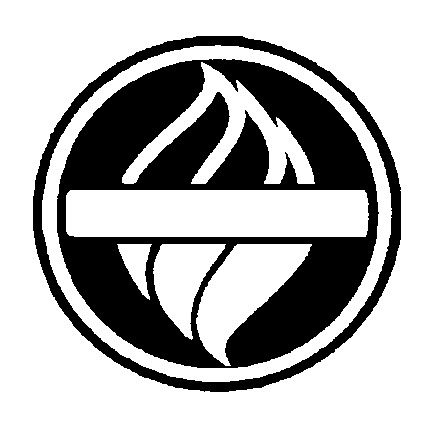 ФЕДЕРАЛЬНОЕ ГОСУДАРСТВЕННОЕ БЮДЖЕТНОЕ УЧРЕЖДЕНИЕ«ВСЕРОССИЙСКИЙ ОРДЕНА «ЗНАК ПОЧЕТА» НАУЧНО- ИССЛЕДОВАТЕЛЬСКИЙ ИНСТИТУТ ПРОТИВОПОЖАРНОЙ ОБОРОНЫ МИНИСТЕРСТВА РОССИЙСКОЙ ФЕДЕРАЦИИ ПО ДЕЛАМ ГРАЖДАНСКОЙ ОБОРОНЫ, ЧРЕЗВЫЧАЙНЫМ СИТУАЦИЯМ И ЛИКВИДАЦИИ ПОСЛЕДСТВИЙ СТИХИЙНЫХ БЕДСТВИЙ»(ФГБУ ВНИИПО МЧС РОССИИ)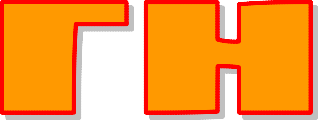 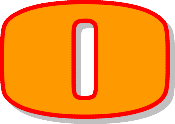 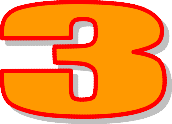 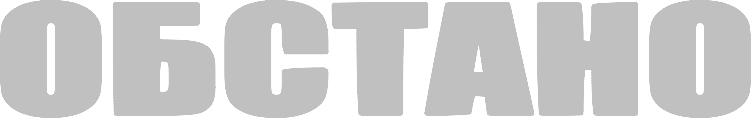 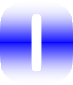 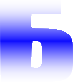 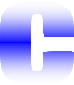 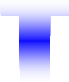 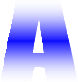 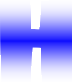 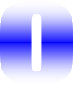 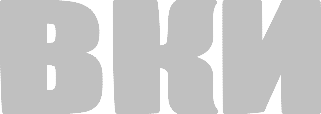 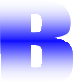 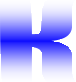 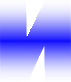 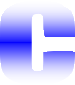 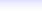 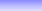 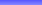 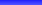 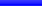 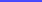 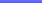 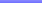 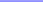 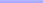 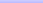 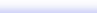 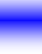 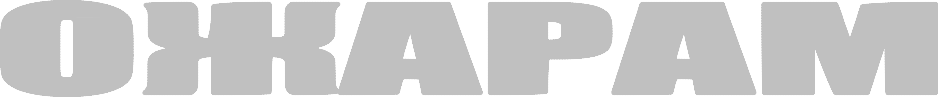 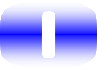 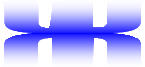 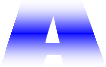 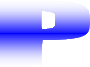 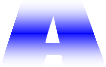 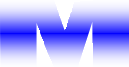 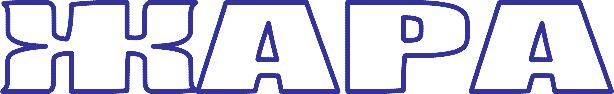 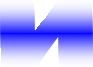 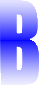 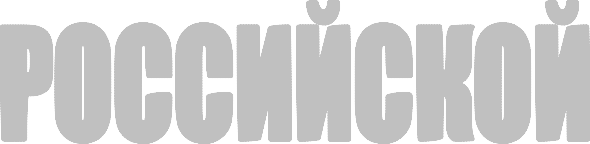 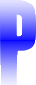 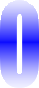 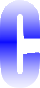 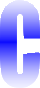 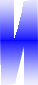 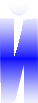 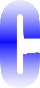 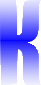 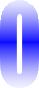 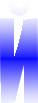 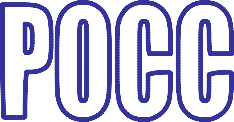 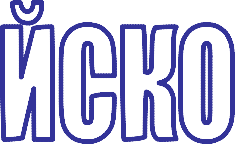 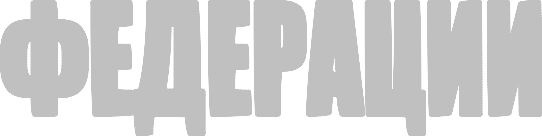 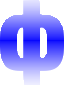 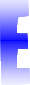 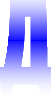 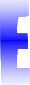 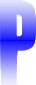 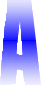 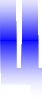 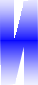 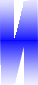 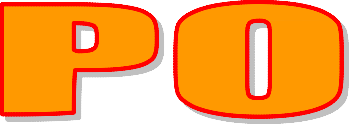 Балашиха 2016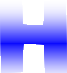 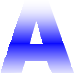 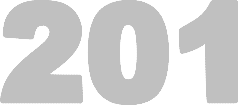 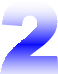 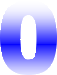 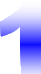 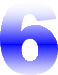 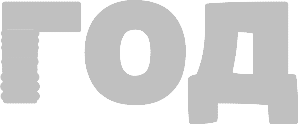 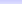 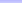 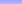 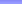 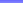 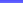 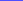 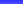 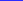 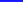 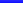 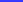 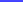 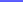 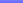 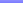 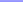 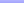 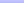 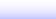 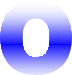 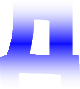 Информационно-аналитический	материал	подготовлен	отделом«Пожарной статистики» ФГБУ ВНИИПО МЧС России.В данном информационно-аналитическом материале приведены прогнозные значения основных показателей обстановки с пожарами в целом по России, региональным центрам МЧС России, по субъектам Российской Федерации, некоторым видам объектов, причин пожаров, изделий, устройств, от которых возможно возникновение пожаров.Разработчики прогноза:зам. начальника отдела 1.6 НИЦ ОУП ПБ к.т.н., с.н.с. А.Г. Фирсов; старший научный сотрудник отдела 1.6 НИЦ ОУП ПБ Е.А. Петрова; начальник сектора отдела 1.6 НИЦ ОУП ПБ В.И. Сибирко;научный сотрудник отдела 1.6 НИЦ ОУП ПБ М.В. Загуменнова.СОДЕРЖАНИЕСтр.Прогноз количества пожаров в Российской Федерации на 2016 год, имеющих тенденцию к росту значений высокого или среднего уровня	23Прогноз количества пожаров в Российской Федерации на 2016 годв субъектах Российской Федерации	..........................................................	23Прогноз количества пожаров в Российской Федерации на 2016 годна объектах их возможного возникновения	..............................................	27Прогноз количества пожаров в Российской Федерации на 2016 годпо причинам их возможного возникновения	............................................	30Прогноз количества пожаров в Российской Федерации на 2016 годот изделий, устройств	..................................................................................	32Предложения по снижению числа пожаров в Российской Федерации	37Приложение 1	Распределение	прогнозных	значений	количества пожаров  на  2016 г.,  количества  пожаров,  произошедших  в  2012-2015 гг., по субъектам в Российской Федерации ......................................	44Приложение 2	Прогнозные	значения	показателей	обстановки	с пожарами в субъектах РФ, региональных центрах и РФ в целом напервый квартал 2016 года	...........................................................................	46Приложение 3	Прогнозные	значения	показателей	обстановки	с пожарами в субъектах РФ, региональных центрах и РФ в целом навторой квартал 2016 года (накопленным итогом)	....................................	49Приложение 4	Прогнозные	значения	показателей	обстановки	с пожарами в субъектах РФ, региональных центрах и РФ в целом натретий квартал 2016 года (накопленным итогом)	....................................	52Приложение 5	Прогнозные	значения	показателей	обстановки	с пожарами в субъектах РФ, региональных центрах и РФ в целом на четвертый квартал 2016 года (накопленным итогом)	..............................	55ВВЕДЕНИЕПрогноз обстановки с пожарами в Российской Федерации на 2016 г. строился на основе временных рядов статистических данных за период с 2009 г. по 2015 г. Расчет прогнозных значений осуществлялся для таких показателей, обстановки с пожарами как: количество пожаров; прямой материальный ущерб от пожаров; число людей, погибших при пожарах; число людей, травмированных при пожарах.Прогноз осуществлялся по 4-м вышеприведенным показателям для всех субъектов Российской Федерации и России в целом. Также осуществлялся прогноз числа пожаров для тех объектов пожаров, причин их возникновения и изделий, соответствующее которым число пожаров за 2011-2015 гг.  (2012- 2015 гг.) имело тенденцию к росту высокого и среднего уровня. По результатам проведенного прогноза, в таблицах раздела 2 представлены ряды числа пожаров, которым соответствует, с учетом прогнозных значений на 2016 г., среднегодовой рост числа пожаров за 2012-2016 гг. высокого или среднего уровня. В таблицах раздела 2 представлены также некоторые ряды числа пожаров, не имеющие тенденцию к росту значений, при этом число которых составляет значительную часть от общего числа пожаров в РФ.Массив статистических данных, характеризующих обстановку с пожарами, формировался на основе информации, содержащейся в федеральной государственной   информационной   системе   «Федеральный   банк   данных«Пожары»».Расчет прогнозных значений проводился с использованием методов экспоненциального сглаживания, в которых учитываются такие составляющие статистического ряда данных, как тренд ряда, сезонная составляющая, составляющая, которая определяет веса наблюдений ряда, а также случайная составляющая. При обработке статистической информации, расчете и последующем анализе прогнозных значений показателей использовался статистический пакет «Statistica 5.0».Долгосрочный прогноз значений показателей обстановки с пожарами рассчитывался на 2016 г. в целом, а краткосрочный - отдельно на каждый месяц года. Дополнительно был осуществлен расчет прогнозных данных для пожаров с массовой гибелью людей на пожарах (5 и более погибших) и для пожаров с крупным материальным ущербом (прямой материальный ущерб от которых превысил 3420-кратный минимальный размер оплаты труда в стране).Прогнозные значения показателей обстановки с пожарами в Республике Крым и г. Севастополе рассчитаны на основе данных за 2014-2015 гг.Для прогнозных значений каждого из 4-х показателей, рассчитанных в целом по России, каждому из субъектов, РЦ на каждый квартал рассчитывался доверительный интервал, в рамках которого возможно изменение прогнозных значений показателя в течение рассматриваемого временного периода.На основе результатов прогноза разработаны предложения по снижению числа пожаров в Российской Федерации.1. ПРОГНОЗ ОБСТАНОВКИ С ПОЖАРАМИ В РОССИЙСКОЙ ФЕДЕРАЦИИ В ЦЕЛОМ НА 2016 ГОДПроведенные расчеты прогнозных значений по абсолютным показателям показывают, что обстановка с пожарами на территории Российской Федерации в целом в 2016 г. будет складываться следующим образом.300 000250 000200 000150 000100 00050 0000Рис. 1 Количество пожаров (ед.)168 533	162 919	153 466	152 593145 588	140 865Для	показателя«количество пожаров», по сравнению с аналогичным периодом предыдущего года, предполагается снижение его средних числовых значений.          Динамика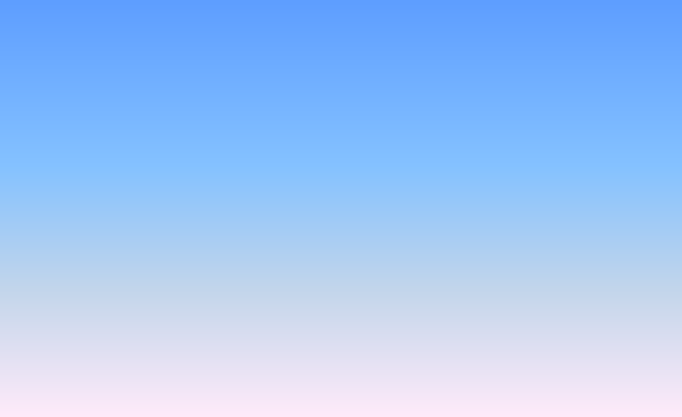 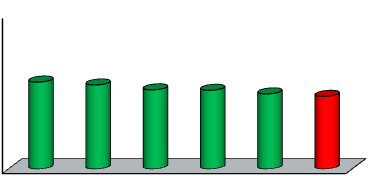 изменения         числовыхзначений              данного2011 г.	2012 г.	2013 г.	2014 г.	2015 г.	2016 г.показателя  за  период  с2011  по  2015 гг.  и  его средние	прогнозныезначения на 2016 г. приведены на рисунке 1. В соответствии с проведенными расчетами по прогнозной модели, реальные значения данного показателя будут находиться в диапазоне от 132,4 до 149,3 тыс. ед.Для	показателя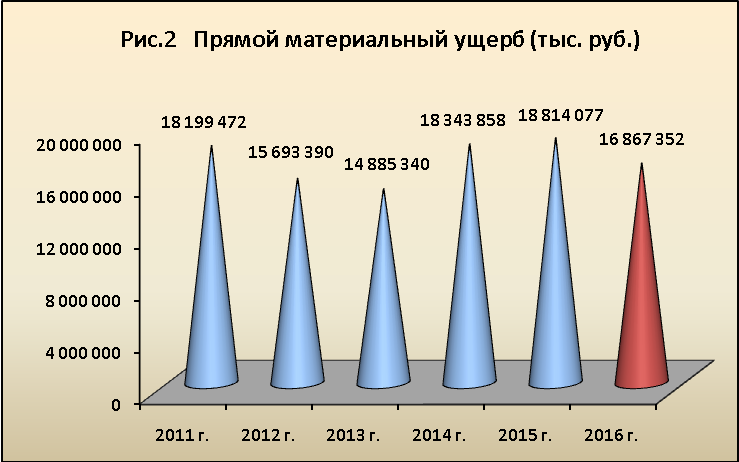 «материальный ущерб от пожаров», предположительно, будет наблюдаться снижение его средних числовых значений по сравнению с аналогичным периодом прошлого                  года.Динамика изменения числовыхзначений данного показателя  за  период  с2011 по 2015 гг. и его средние прогнозные значения на 2016 г. приведены на рисунке 2. При этом фактические значения данного показателя могут находиться в диапазоне от 12 650,5 до 21 084,2 млн. рублей.Уровень  числовых значений	показателя«число	людей, погибших		при пожарах», предположительно,будет ниже уровня предыдущего года. Динамика изменения числовых значений данного показателя за период с 2011 по 2015 гг. и           его           средние20 00015 00010 0005 0000Рис. 3 Число людей, погибших при пожарах (чел.)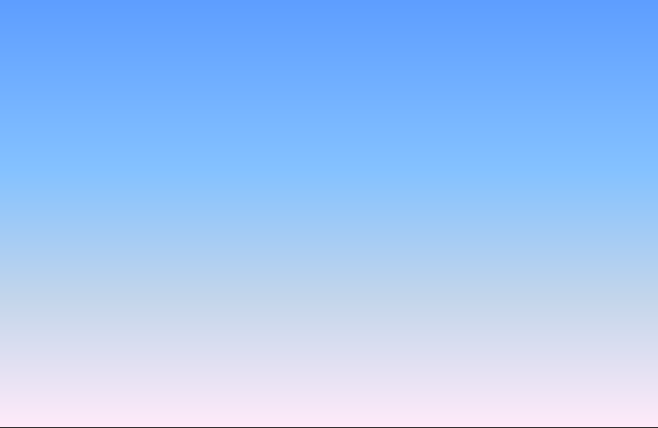 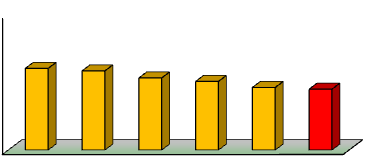 12 019	11 652	10 612	10 099	9 210	8 9662011 г.	2012 г.	2013 г.	2014 г.	2015 г.	2016 г.прогнозные значения на 2016 г. приведены на рисунке 3. Реальные числовые значения данного показателя по итогам года будут находиться в диапазоне от 8,4 до 9,5 тыс. чел.15 000Рис. 4 Число людей, травмированных  при пожарах (чел.)12 516	12 22911 132	10 997	10 920Уровень числовых значений показателя       «числолюдей, травмированных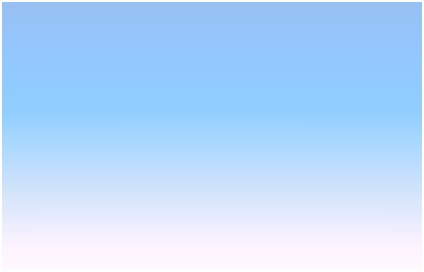 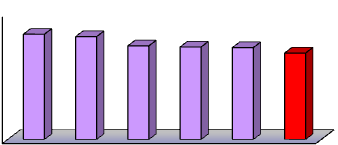 при	пожарах»,10 0005 000010 2762011 г.	2012 г.	2013 г.	2014 г.	2015 г.	2016 г.предположительно, будет ниже уровня предыдущего года. Динамика изменения числовых значений данного показателя за период с  2011  по 2015 гг. и его средниепрогнозные значения на 2016 г. приведены на рисунке 4. Реальные числовые значения данного показателя по итогам года будут находиться в диапазоне от 9,7 до 10,9 тыс. человек.Приведенные выше расчеты прогнозных значений обстановки с пожарами (рис. 1-4) проведены с учетом пожаров с массовой гибелью людей при пожарах и пожаров с крупным материальным ущербом. Пожары с ма ссовой гибелью людей при пожарах. Проведенные расчеты прогнозных значений показателей показывают, что обстановка с пожарами с массовой гибелью людей на территории России в 2016 г. будет складываться следующим образом.Значения показателя«количество пожаров с массовой гибелью людей»,Рис. 5 Количество  пожаров с массовой гибелью людей (ед.)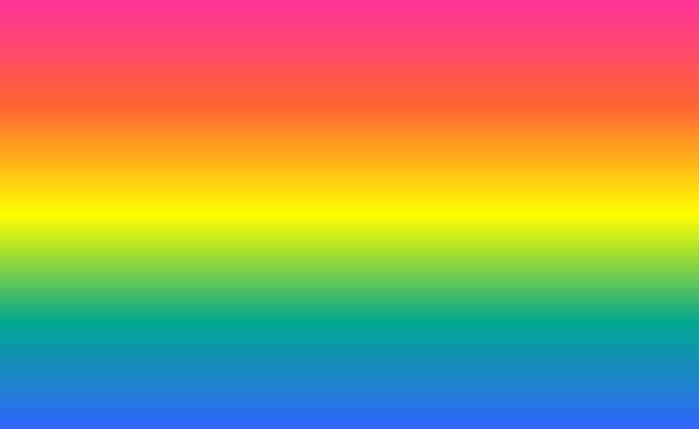 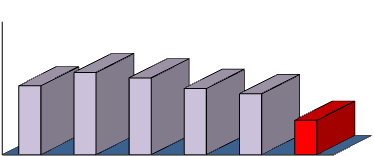 5031предположительно,	40	26будут	ниже	уровня	30предыдущего	года.	20Динамика	изменения	10числовых	значений2925	2313данного показателя за период  с   2011   по 2015 гг.  и  его  средние2011 г.	2012 г.	2013 г.	2014 г.	2015 г.	2016 г.прогнозные значения на 2016 г. приведены на рисунке 5. В соответствии с проведенными расчетами по прогнозной модели, реальные значения данного показателя будут находиться в диапазоне от 10 до 16 ед.Рис. 6 Число  людей, погибших при пожарах с массовой гибелью (чел.)223Числовые значения	показателя«число людей, погибших при пожарах   с   массовой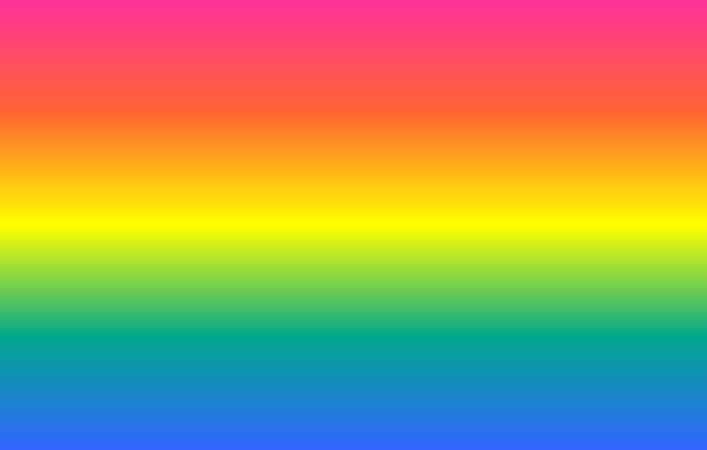 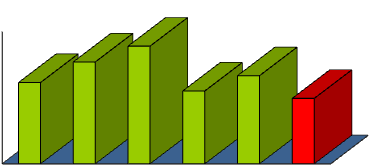 250200150100500154193138167124гибелью»,предположительно, будут ниже уровня предыдущего года. Динамика изменения числовых       значенийданного  показателя  за2011 г.	2012 г.	2013 г.	2014 г.	2015 г.	2016 г.период	с	2011	по2015 гг. и его средние прогнозные значения на 2016 г. приведены на рисунке 6. Реальные числовые значения данного показателя по итогам года могут находиться в диапазоне от 50 до 198 чел. Пожары с крупным материальным ущербом. Проведенные расчеты прогнозных значений по абсолютным показателям показывают, что обстановка с пожарами с крупным материальным ущербом на территории России в 2016 г. будет складываться следующим образом.Для	показателя«количество пожаров с	крупнымматериальнымРис. 7 Количество пожаров с крупным материальным ущербом (ед.)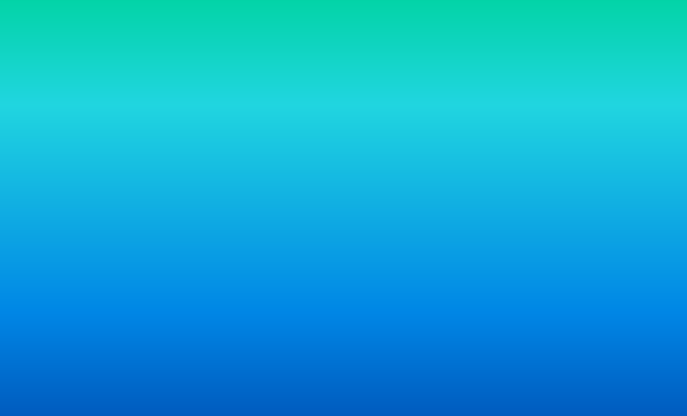 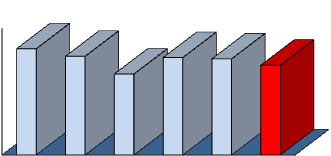 ущербом»,	посравнению	с аналогичнымпериодом предыдущего	года, предполагается снижение его среднихчисловых	значений.10080604020084	7877	7664	71Динамика	изменения числовых		значений2011 г.	2012 г.	2013 г.	2014 г.	2015 г.	2016 г.данного показателя за период с 2011 по 2015 гг. и его средние прогнозные значения на 2016 г. приведены на рисунке 7. В соответствии с проведенными расчетами по прогнозной модели, реальные значения данного показателя будут находиться в диапазоне от 53 ед. до 89 ед.Рис. 8 Материальный  ущерб от крупных пожаров (тыс. руб.)10 201 307Числовые значения показателя	«прямой материальный		ущерб от  крупных  пожаров», предположительно,10 000 0008 000 0006 000 0004 000 0002 000 00008 619 6576 712 9375 763 0738 378 7428 562 038будут ниже уровня предыдущего года. Динамика        изменениячисловых значений данного показателя за период с 2011 по 2015 гг. и его  средние прогнозные  значения  на2011 г.	2012 г.	2013 г.	2014 г.	2015 г.	2016 г.2016 г.	приведены	нарисунке	8.	Реальныечисловые  значения  данного  показателя  по  итогам  года  могут  колебаться  в диапазоне от 6 421,5 млн. руб. до 10 702,5 млн. руб.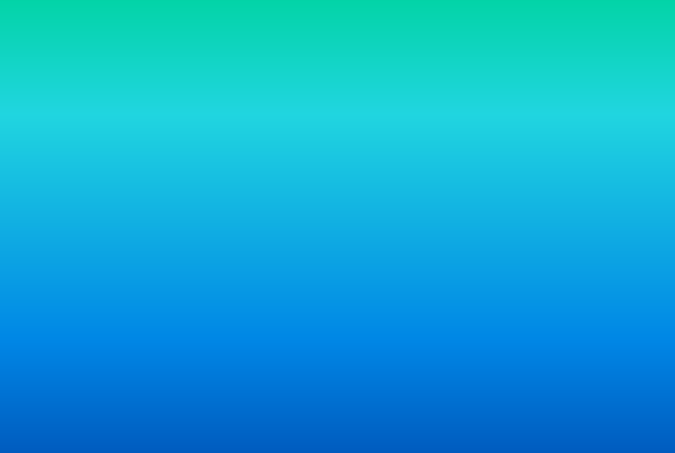 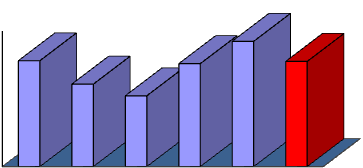 Прогнозные значения и доверительный интервал, в рамках которого возможно их изменение в течение рассматриваемого временного периода, для каждого из рассмотренных выше показателей обстановки с пожарами приведен в таблице 1.Таблица 1 - Прогнозные значения показателей обстановки с пожарами на 2016 г. (накопленным итогом)Прогноз обстановки с пожарами в Российской Федерации на январь месяц 2016 годаПрогнозные значения и доверительный интервал, в рамках которого возможно их изменение в течение рассматриваемого временного периода, для каждого из рассмотренных показателей обстановки с пожарами приведен в таблице 2.Таблица 2 - Прогнозные значения показателей обстановки с пожарами на январь 2016 г.Прогноз обстановки с пожарами в Российской Федерации на февраль месяц 2016 годаПрогнозные значения и доверительный интервал, в рамках которого возможно их изменение в течение рассматриваемого временного периода, для каждого из рассмотренных показателей обстановки с пожарами приведен в таблице 3.Таблица 3 - Прогнозные значения показателей обстановки с пожарами на февраль 2016 г.Прогноз обстановки с пожарами в Российской Федерации на март месяц 2016 годаПрогнозные значения и доверительный интервал, в рамках которого возможно их изменение в течение рассматриваемого временного периода, для каждого из рассмотренных показателей обстановки с пожарами приведен в таблице 4.Таблица 4 - Прогнозные значения показателей обстановки с пожарами на март 2016 г.Прогноз обстановки с пожарами в Российской Федерации на апрель месяц 2016 годаПрогнозные значения и доверительный интервал, в рамках которого возможно их изменение в течение рассматриваемого временного периода, для каждого из рассмотренных показателей обстановки с пожарами приведен в таблице 5.Таблица 5 - Прогнозные значения показателей обстановки с пожарами на апрель 2016 г.Прогноз обстановки с пожарами в Российской Федерации на май месяц 2016 годаПрогнозные значения и доверительный интервал, в рамках которого возможно их изменение в течение рассматриваемого временного периода, для каждого из рассмотренных показателей обстановки с пожарами приведен в таблице 6.Таблица 6 - Прогнозные значения показателей обстановки с пожарами на май 2016 г.Прогноз обстановки с пожарами в Российской Федерации на июнь месяц 2016 годаПрогнозные значения и доверительный интервал, в рамках которого возможно их изменение в течение рассматриваемого временного периода, для каждого из рассмотренных показателей обстановки с пожарами приведен в таблице 7.Таблица 7 - Прогнозные значения показателей обстановки с пожарами на июнь 2016 г.Прогноз обстановки с пожарами в Российской Федерации на июль месяц 2016 годаПрогнозные значения и доверительный интервал, в рамках которого возможно их изменение в течение рассматриваемого временного периода, для каждого из рассмотренных показателей обстановки с пожарами приведен в таблице 8.Таблица 8 - Прогнозные значения показателей обстановки с пожарами на июль 2016 г.Прогноз обстановки с пожарами в Российской Федерации на август месяц 2016 годаПрогнозные значения и доверительный интервал, в рамках которого возможно их изменение в течение рассматриваемого временного периода, для каждого из рассмотренных показателей обстановки с пожарами приведен в таблице 9.Таблица 9 - Прогнозные значения показателей обстановки с пожарами на август 2016 г.Прогноз обстановки с пожарами в Российской Федерации на сентябрь месяц 2016 годаПрогнозные значения и доверительный интервал, в рамках которого возможно их изменение в течение рассматриваемого временного периода, для каждого из рассмотренных показателей обстановки с пожарами приведен в таблице 10.Таблица 10 - Прогнозные значения показателей обстановки с пожарами на сентябрь 2016 г.Прогноз обстановки с пожарами в Российской Федерации на октябрь месяц 2016 годаПрогнозные значения и доверительный интервал, в рамках которого возможно их изменение в течение рассматриваемого временного периода, для каждого из рассмотренных показателей обстановки с пожарами приведен в таблице 11.Таблица 11 - Прогнозные значения показателей обстановки с пожарами на октябрь 2016 г.Прогноз обстановки с пожарами в Российской Федерации на ноябрь месяц 2016 годаПрогнозные значения и доверительный интервал, в рамках которого возможно их изменение в течение рассматриваемого временного периода, для каждого из рассмотренных показателей обстановки с пожарами приведен в таблице 12.Таблица 12 - Прогнозные значения показателей обстановки с пожарами на ноябрь 2016 г.Прогноз обстановки с пожарами в Российской Федерации на декабрь месяц 2016 годаПрогнозные значения и доверительный интервал, в рамках которого возможно их изменение в течение рассматриваемого временного периода, для каждого из рассмотренных показателей обстановки с пожарами приведен в таблице 13.Таблица 13 - Прогнозные значения показателей обстановки с пожарами на декабрь 2016 г.2 ПРОГНОЗ КОЛИЧЕСТВА ПОЖАРОВ В РОССИЙСКОЙ ФЕДЕРАЦИИ НА 2016 ГОД, ИМЕЮЩИХ ТЕНДЕНЦИЮ К РОСТУ ЗНАЧЕНИЙ ВЫСОКОГО ИЛИ СРЕДНЕГО УРОВНЯ2.1 Прогноз количества пожаров в Российской Федерации на 2016 год в субъектах Российской ФедерацииИсходя из прогнозных значений числа пожаров на 2016 г., в 3-х субъектах страны прогнозируется наличие высокого уровня их роста в 2012-2016 гг.: в Ульяновской (на 44 ед. в среднем за год), Курской (+13 ед.) и Новгородской (+12 ед.) областях (таблица 14). В Республике Тыва на период 2012-2016 гг. среднегодовой рост числа пожаров прогнозируется на уровне 2 ед. в среднем за год, на 2007-2016 гг. соответствующее прогнозное значение составило 4 пожара.Таблица 14 - Распределение прогнозных значений количества пожаров в Российской Федерации на 2016 г., количества пожаров, произошедших в 2012-2015 гг., по субъектам РФ Прогноз количества пожаров в Ульяновской области на 2016 год в районах области и по причинам их возмо жного возникновения С учетом прогнозных значений на 2016 г., в 10 районах области прогнозируется высокий уровень роста числа пожаров за период 2012-2016 гг., в Старокулаткинском районе – средний уровень роста значений за данный период (таблица 15). Наибольшая величина прогнозируемого роста за 2012- 2016 гг. соответствует Засвияжскому (+19 ед.) и Железнодорожному (+11 ед.) районам.Таблица 15 - Распределение прогнозных значений количества пожаров в Ульяновской области на 2016 г., количества пожаров, произошедших в 2012-2015 гг., по районам областиКак следует из данных, представленных в таблице 16, среди причин пожаров, предполагаемые наибольшие темпы роста числа пожаров, предположительно, будут соответствовать: недостаткам конструкции и изготовления электрооборудования (+23 пож. за 2012-2016 гг., +6 ед. за 2007- 2016 гг.); неосторожности при курении (+20 ед. в 2012-2016 гг.); нарушениям правил монтажа электрооборудования (+18 ед. в 2012-2016 гг.). Ещѐ  6 причинам пожаров соответствует предполагаемый рост количества пожаров за 2012-2016 гг. в пределах от 2 до 8 пожаров в среднем за год.Таблица 16 - Распределение прогнозных значений количества пожаров в Ульяновской области на 2016 г., количества пожаров, произошедших в 2012-2015 гг., по причинам их возникновения Прогноз  количества  пожаров  в  Курской  области  на  2016  год  по  причинам их возможного возникновения Причинами, число пожаров от которых в области, предположительно, будет увеличиваться высокими темпами в 2012-2016 гг., являются: недостаток конструкции и изготовления электрооборудования (+16 ед. в среднем за год); неправильное устройство и неисправность отопительных печей и дымоходов (+11 ед.); нарушение правил пожарной безопасности (далее – ППБ) при эксплуатации печей (+6 ед.); прочие причины, связанные с нарушением правил устройства и эксплуатации (далее – НПУиЭ) электрооборудования (+3 ед.) (таблица 17). Прогнозируются средние темпы роста числа пожаров от неосторожности при обогреве от источников открытого горения (тления).Таблица 17 - Распределение прогнозных значений количества пожаров в Курской области на 2016 г., количества пожаров, произошедших в 2012-2015 гг., по причинам их возникновения Прогноз количества пожаров в Новгородской области на 2016 год по  причинам их возможного возникновения 7 причин возникновения пожаров, предположительно, вызовут высокий уровень роста числа пожаров в области за период 2012-2016 гг.: по каждой причине прогнозируется рост значений показателя от 2 до 7 ед. в среднем за год (таблица 18). При этом причинам, связанным с недостатками конструкции и изготовления электрооборудования и с неправильным устройством и неисправностью отопительных печей и дымоходов, соответствует высокий уровень роста значений показателя в течении 10 лет – с 2007 по 2016 гг. Еще 3 причины, возможно, станут факторами увеличения количества пожаров среднего уровня.Таблица 18 - Распределение прогнозных значений количества пожаров в Новгородской области на 2016 г., количества пожаров, произошедших в 2012-2015 гг., по причинам их возникновенияПрогноз количества пожаров в Российской Федерации на 2016 год на объектах их возможного возникновенияДанные, представленные в таблице 19, позволяют сделать вывод, что при существующей обстановке с пожарами наибольшими темпами будет расти количество пожаров в неэксплуатируемых зданиях (сооружениях): величина среднегодового роста в течение 2012-2016 гг. прогнозируется на уровне 285 пожаров в год. Также очень высокие темпы увеличения (50 и более пожаров в среднем за год) имеют ряды числа пожаров, которые произошли в 2012-2015 гг. и, возможно, возникнут в 2016 г. в отдельно стоящих хозяйственных постройках (бытовка, вагончик, сарай, хозблок, будка и др.) (+212 ед. в среднем за год). Высокие темпы увеличения имеют ряды числа пожаров на прочих открытых территориях (+17 ед.), в банях, саунах предприятий, организаций (+15 ед.), строящихся многоквартирных жилых домах (+13 ед.), на опорах электропередач и др. опорах (+11 ед.), сельскохозяйственной технике (+11 ед.). Еще на 7 видах объектов, с учетом прогнозных значений 2016 г., предполагается увеличение за период 2012-2016 гг. на 2-7 пожаров в среднем за год.Хотя в магазинах со смешанным ассортиментом товаров не прогнозируется высокого уровня увеличения числа пожаров, необходимо отметить, что в 2015 г. произошел рост значений показателя, по сравнению с 2014 г. (+8,8%), а в 2016 г. прогнозируется дальнейший рост значений – на 4,1%, по сравнению с 2015 г.Прогнозные значения количества пожаров на объектах жилого назначения и надворных постройках различных видов на 2016 г., несмотря на фактическое снижение числа пожаров на данных объектах в 2012-2015 гг., рассчитаны и приведены в таблице вследствие того, что на данных объектах происходило порядка 70% от общего числа пожаров в Российской Федерации. Наименьшие темпы уменьшения количества пожаров приходятся на вагончики для жилья, дома мобильного типа, палатки (-33 пожара в среднем за год), а также бани, сауны на территории домовладений (-47 ед.). При этом если в вагончиках для жилья, домах мобильного типа, палатках в 2016 г. прогнозируется рост на 3 пожара, по сравнению с 2015 г. (+0,3%), то в банях, саунах на территории домовладений на 99 пожаров (+0,7%).Таблица 19 - Распределение прогнозных значений количества пожаров в Российской Федерации на 2016 г., количества пожаров, произошедших в 2012-2015 гг., по объектам пожаров Прогноз  количества  пожаров  на  2016  год  в  неэксплуатируемых  зданиях (со оружениях ) в субъектах РФ Как следует из таблицы 20, с учетом прогнозных значений на 2016 г., за период 2012-2016 гг. в неэксплуатируемых зданиях (сооружениях) прогнозируется увеличение числа пожаров высокого уровня в 38 субъектах страны. Наибольшие рассчитанные значения среднегодового роста за данный временной период приходятся на Приморский край (+64 ед.), Республику Карелия (+33 ед.), Краснодарский край (+20 ед.), Новгородскую область (+18 ед.). В 4-х субъектах темпы роста числа пожаров, возможно, будут иметь средний уровень.Таблица 20 - Распределение прогнозных значений количества пожаров в Российской Федерации на 2016 г., количества пожаров, произошедших в 2012-2015 гг. в неэксплуатируемых зданиях (сооружениях), по субъектам РФПрогноз количества пожаров в Российской Федерации на 2016 год по причинам их возможного возникновенияПриведенные в таблице 21 прогнозные значения дают возможность сделать вывод, что очень высокими темпами роста значений характеризуются ряды числа пожаров за 2012-2016 гг., причинами которых становились и, возможно, станут недостатки конструкции и изготовления электрооборудования (+860 пожаров в среднем за год), прочие причины, связанные с НПУиЭ электрооборудования (+406 ед.). Исходя из результатов ранее проведенного Комплексного анализа обстановки с пожарами в Российской Федерации за 2005-2014 гг., основная часть роста числа пожаров, причиной которых стало НПУиЭ электрооборудования, пришлась на пожары, источниками которых становились кабели и провода. Рост числа пожаров по данным причинам в 2016 г., в первую очередь, обусловлен прогнозируемым ростом числа пожаров от данных изделий и устройств.Очень высокие темпы увеличения количества пожаров соответствуют таким причинам, как: неосторожность при сжигании мусора, травы и иных изделий (материалов) (+138 ед.), неисправность электрооборудования транспортного средства (+81 ед.). Высокие темпы увеличения - таким причинам, как: недостаток конструкции и изготовления теплогенерирующих агрегатов, устройств (+29 ед.), неосторожность при приготовлении пищи (+20 ед.) и нарушение ППБ при использовании пиротехнических изделий (+7 ед.). Рост числа пожаров вследствие разрядов статического электричества имеет средний уровень увеличения.Ряд количества пожаров, соответствующий неправильному устройству и неисправности отопительных печей и дымоходов, за 2007-2016 гг. имеет высокий уровень увеличения значений (+107 ед. в год), за 2012-2016 гг., несмотря на возможный рост в 2016 г., по сравнению с 2015 г., – снижение значений на 110 ед. в год.Ряд количества пожаров, произошедших, и которые, возможно произойдут в 2016 г., вследствие нарушений ПТЭ и выбора аппаратов защиты электрических сетей приведен в таблице, несмотря на отсутствие роста высокого уровня в 2012-2016 гг., так как в 2015 г. зафиксирован рост, по сравнению с 2014 г. (+8,1%), в 2016 г. прогнозируется рост, по сравнению в 2015 г., на 11,6%.Значения числа пожаров от поджогов за 2015 г. являются предварительными (по статистике, по уточненной БД, формируемой в апреле, число пожаров по данной причине увеличивается более чем на 1000 пожаров, по сравнению с БД, формируемой в январе). Исходя из имеющихся данных, среднегодовые темпы снижения числа пожаров за 2012-2016 гг. могут составить 35 ед.Данные о числе пожаров, возникающих вследствие неосторожности при курении, приведены вследствие того, что данные пожары составляли значительную часть от общего числа пожаров в РФ (порядка 13%), на которых погибало более 40% людей от общего числа погибших на пожарах в стране.Таблица 21 - Распределение прогнозных значений количества пожаров в Российской Федерации на 2016 г., количества пожаров, произошедших в 2012-2015 гг., по причинам пожаровПрогноз количества пожаров в Российской Федерации на 2016 год от изделий, устройствКак было указано в п. 2.3, рост числа пожаров по причине недостатков конструкции и изготовления электрооборудования и прочих причин, связанных с НПУиЭ электрооборудования, вызван очень высоким уровнем роста количества пожаров от кабелей и проводов: на 720 ед. в течение 2007-2016 гг. и на 481 ед. за 2012-2016 гг. (таблица 22). Также очень высокими темпами увеличивалось в 2012-2015 гг. и прогнозируется к увеличению в 2016 г. количество пожаров от других источников открытого огня  (лучина, керосиновая лампа и др.) (+142 ед. в среднем за год ), неустановленных изделий и устройств (+107 ед.). Высокие темпы увеличения соответствуют пожарам от масляной ветоши (+13 ед.) и кондиционеров (+8 ед.).Таблица 22 - Распределение прогнозных значений количества пожаров в Российской Федерации на 2016 г., количества пожаров, произошедших в 2012-2015 гг., по изделиям, устройствам от которых возникают пожарыРяды числа пожаров от спичек, зажигалок, свеч, печей и дымоходов, сигарет, на которые, вместе с кабелями и проводами, приходилось в последние годы около 70% пожаров от общего числа пожаров в РФ, с учетом прогнозных значений на 2016 г., не имеют высоких темпов роста за период 2012-2016 гг. Однако, для спичек, зажигалок, свеч данный вывод может быть изменен после уточнения к апрелю месяцу числа поджогов, основная часть которых осуществляется с применением данных изделий. Прогноз количества пожаров в Российской Федерации на 2016 год от  кабелей, проводов на объектах их возмо жного возникновения На 36 видах объектов прогнозируется увеличение высокого уровня числа пожаров от кабелей и проводов за период 2012-2016 гг. (таблица 23). Из 10 видов объектов, которым соответствуют наибольшие темпы роста значений показателя, 7 являются объектами жилого сектора. Очень высокий уровень роста за 2012-2016 гг. приходится на садовые дома, дачи (+146 ед. в среднем за год), бани, сауны на территории домовладений (+95 ед.), отдельно стоящие хозяйственные постройки (бытовка, вагончик, сарай, хозблок, будка и др.) (+91 ед.) и одноквартирные жилые дома (+71 ед.).С учетом прогноза на 2016 г., темпы роста числа пожаров на 10 объектах в 2012-2016 гг., возможно, будут иметь средний уровень.Таблица 23 - Распределение прогнозных значений количества пожаров в Российской Федерации на 2016 г., количества пожаров, произошедших в 2012-2015 гг. от кабелей и проводов, по объектам их возникновения3 ПРЕДЛОЖЕНИЯ ПО СНИЖЕНИЮ ЧИСЛА ПОЖАРОВ В РОССИЙСКОЙ ФЕДЕРАЦИИС целью снижения числа пожаров в Российской Федерации от кабелей и проводов провести следующие мероприятия.Федеральным органам государственной власти Российской Федерации, в том числе органам управления МЧС России федерального уровня через средства массовой информации федерального уровня (телевидение, радиовещание, печатные издания), органам государственной власти субъектов РФ, органам управления МЧС России территориального уровня как через средства массовой информации субъектов РФ, муниципальные СМИ, так и при осуществлении профилактической деятельности иных видов довести до населения информацию о начавшемся с 2009 г. и, при сохранении имеющейся тенденции, возможном продолжении в 2016 г. очень высокого роста количества пожаров в России от кабелей и проводов, в первую очередь, на объектах жилого сектора.Федеральным органам государственной власти Российской Федерации и органам государственной власти субъектов РФ, органам управления МЧС России федерального и территориального уровня предложить населению:в зданиях и сооружениях жилого назначения, надворных постройках применять аппараты электрической защиты сетей и предохранители с плавкой вставкой (автоматические и плавкие «пробки»), исходя из параметров прокладываемой проводки;так как одной из основных причин возникновения пожаров, по- видимому, являются перегрузки в электросети, вызванные одновременным подключением электроприборов, общая мощность которых превышает допустимую, подключать одновременно к сети электроприборы общей мощностью меньшей, чем допустимая для установленной электропроводки;по возможности, провести проверку исправности установленной проводки, в случае ее неисправности провести ее замену;при необходимости подключения к сети электроприборов общей мощностью, превышающей допустимую для установленной  проводки, провести ее замену на выдерживающую необходимую мощность.Органам ГПН ФПС ГПС МЧС России (далее – органы ГПН) при проведении профилактической и надзорной деятельности, в, первую очередь, на объектах надзора, приведенных в таблице 23 данного прогноза, лицам, ответственным за пожарную безопасность на данных объектах:предоставить статистическую информацию о высоком росте в последние годы и прогнозируемом сохранении данной тенденции в 2016 г. числа пожаров в стране в целом и на соответствующих видах объектов надзора от кабелей и проводов;предложить провести проверки исправности и технического состояния кабелей и проводов, в том числе с применением современных бесконтактных методов    экспресс-измерений,    таких    как    тепловизионные    обследованияэлектроустановок зданий, при нахождении неисправностей провести их замену на исправные;предложить проводить периодические проверки состояния электрической защиты и, при ее отсутствии, дополнительно установить устройства защитного отключения дифференциального тока (УЗО-Д);Организациям, официально осуществляющим прокладку кабелей и проводов, применять для внутреннего монтажа зданий и сооружений кабели с повышенными показателями пожарной безопасности, все применяемые для этой цели кабельные изделия должны иметь сертификат соответствия требованиям пожарной безопасности.Федеральным органам государственной власти Российской Федерации, наделенным соответствующими полномочиями:обеспечить проведение комплекса мероприятий, направленных на устранение с российского рынка фальсифицированных кабелей и проводов;внести необходимые изменения в нормативно-техническую базу, распространяющуюся на разработку, монтаж, эксплуатацию и сертификацию кабельных изделий.С целью снижения числа пожаров в неэксплуатируемых зданиях (сооружениях) органам государственной власти 42-х субъектов РФ, указанных в таблице 20, органам их местного самоуправления:принять меры по недопущению на территорию данных зданий и сооружений людей, не имеющих право проживать (постоянно находиться) на их территории;при наличии проживающих в них людей предложить им соблюдать ППБ при курении и применении огневоспроизводящих изделий и устройств (спички, зажигалка, свеча), обеспечить сохранность данных объектов, проверить исправность проводки (в соответствии с результатами проведенного Комплексного анализа обстановки с пожарами в Российской Федерации за 2005-2014 гг. основными причинами роста числа пожаров в данных зданиях, сооружениях являлся рост числа пожаров вследствие неосторожности при курении, поджогов, недостатков конструкции и изготовления электрооборудования, прочих причин, связанных с НПУиЭ электрооборудования);при необходимости, провести снос данных зданий (сооружений).С целью снижения числа пожаров в отдельно стоящих хозяйственных постройках (бытовка, вагончик, сарай, хозблок, будка и др.) органам ГПН при проведении профилактической деятельности среди населения:довести до людей информацию о наличии тенденции роста и возможном сохранении данной тенденции в 2016 г. числа пожаров на данных объектах, расположенных на территориях частных домовладений, от различных причин: НПУиЭ электрооборудования, неосторожности при курении, других причин, связанных с неосторожным обращением с огнем, поджогов, НПУиЭ печей, неосторожности при сжигании мусора, травы и иных изделий (материалов).предложить людям принять меры по обеспечению пожарной безопасности данных объектов (провести проверки электрооборудования, в первую очередь, кабелей и проводов; соблюдать ППБ при курении; по, возможности, обеспечить сохранность данных объектов от поджогов; провести проверки исправности находящихся в них печей; соблюдать ППБ с зажженными спичками, зажигалками, свечами; при сжигании травы обеспечить нераспространение горения на данные объекты).С целью снижения числа пожаров на таких видах объектов надзора, как: баня, сауна предприятия, организации; гостиница, мотель и т.п.; здания котельных; физкультурное, спортивное и физкультурно-досуговое учреждение (стадион, бассейн, манеж и др.); здание, сооружение склада сыпучих материалов, пыли и волокон (зерна, муки, хлопка, порошков и др.); здание, сооружение склада легковоспламеняющихся, горючих жидкостей в таре; здание насосной, очистных сооружений, промывочно-пропарочной станции; птицеводческое здание для выращивания и содержания; магазин со смешанным ассортиментом товаров (таблица 19) органам ГПН при проведении надзорной и профилактической деятельности на данных объектах лицам, ответственным за обеспечение пожарной безопасности на их территории:сообщить о росте числа пожаров в России на данных объектах в течение последних лет и возможном росте их числа в 2016 г.;предложить провести мероприятия, направленные на снижение уровня пожарной опасности данных объектов (конкретные предложения по некоторым видам объектов приведены в предложениях по улучшению обстановки с пожарами в Российской Федерации, сформированных по результатам проведенного Комплексного анализа обстановки с пожарами в Российской Федерации за 2005-2014 гг.).С целью снижения числа пожаров от неосторожности при сжигании мусора, травы и иных изделий (материалов) провести следующие мероприятия.Федеральным органам государственной власти Российской Федерации, органам государственной власти субъектов РФ, органам управления МЧС России различных уровней довести до населения информацию о росте в стране последние годы и прогнозируемом сохранении данной тенденции в 2016 г. числа соответствующих пожаров.Органам местного самоуправления, по возможности, обеспечить на территориях, прилегающих к частным домовладениям, на территориях земельных участков, на которых расположены многоквартирные жилые дома, выделение специальных мест для сжигания травы и мусора.Органам ГПН при проведении профилактической и надзорной деятельности на объектах надзора довести до лиц, ответственных за пожарную безопасность на данных объектах, усилить контроль за проведением сжигания травы и мусора в специально отведенных местах.С целью снижения числа пожаров от неисправности электрооборудования транспортного средства органам ГПН при проведении профилактической деятельности среди населения:довести до людей информацию о росте числа пожаров по данной причине в стране в последние годы и прогнозируемом сохранении данной тенденции в 2016 г.;предложить проводить проверки состояния электрооборудования транспортных средств, при наличии возможности самостоятельно или в станциях, центрах техобслуживания, автосервисах.С целью снижения числа пожаров от печей и дымоходов по причине их неправильного устройства и неисправности органам ГПН при проведении профилактической деятельности среди населения:довести до людей информацию о возможном росте в 2016 г. числа пожаров в стране от данных устройств по данной причине;предложить провести проверки их состояния, при наличии неисправностей провести необходимый ремонт;так как на более чем 50% пожаров от печей происходит возгорание потолков и потолочных перекрытий, улучшить изоляцию между печью, дымоходом и потолком (потолочным перекрытием).С целью снижения числа пожаров от неосторожности при приготовлении пищи органам ГПН при проведении профилактической деятельности среди населения:довести до людей информацию о росте числа пожаров по данной причине в стране в последние годы и прогнозируемом сохранении данной тенденции в 2016 г.;предложить соблюдать ППБ при приготовлении пищи, по возможности, постоянно находиться в помещении, в котором осуществляется готовка.С целью снижения числа пожаров в Ульяновской области ГУ МЧС России по Ульяновской области, а также органам ГПН территориальных отделов (отделений, инспекций) провести следующие мероприятия.Провести анализ причин роста, с учетом прогнозных значений на 2016 г., числа пожаров в 11 районах области, приведенных в таблице 15, по результатам проведенного анализа разработать предложения и принять необходимые меры к снижению числа пожаров в данных районах.Довести до населения области и, в первую очередь, вышеприведенных районов, об имеющейся в последние годы тенденции роста общего числа пожаров и возможном продолжении роста их числа в 2016 г., в том числе по причинам, указанным в таблице 16.При проведении профилактической деятельности среди населения и профилактической и надзорной деятельности на предприятиях, в организациях предложить:провести проверки исправности и, при его монтаже, соблюдению правил монтажа электрооборудования, в первую очередь, кабелей и проводов, при необходимости провести его ремонт или замену, а также выполнить иные необходимые действия, указанные в пп. 1.1-1.4;соблюдать ППБ при курении, по окончании курения обязательно тушить сигареты, на предприятиях, в организациях, при необходимости, организовать дополнительные места для курения;соблюдать ПТЭ и выбора аппаратов защиты электрических сетей;соблюдать ППБ при: проведении электрогазосварочных работ; проведении религиозных и иных обрядов; приготовлении пищи; сжигании мусора, травы и иных изделий (материалов) (в том числе осуществить меры, указанные в подпунктах 5.2-5.3).С целью снижения числа пожаров в Курской области ГУ МЧС России по Курской области, а также органам ГПН территориальных отделов (отделений, инспекций) провести следующие мероприятия.Провести анализ причин роста, с учетом прогнозных значений на 2016 г., числа пожаров в области, по результатам проведенного анализа разработать предложения и принять необходимые меры к снижению числа пожаров.Довести до населения области об имеющейся в последние годы тенденции роста общего числа пожаров и возможном продолжении роста их числа в 2016 г., в том числе по причинам, указанным в таблице 17.При проведении профилактической деятельности среди населения и профилактической и надзорной деятельности на предприятиях, в организациях предложить:провести проверки исправности электрооборудования, в первую очередь, кабелей и проводов, при необходимости провести его ремонт или замену, а также выполнить иные необходимые действия, указанные в подпунктах 1.1-1.4;провести проверки правильности устройства и исправности отопительных печей и дымоходов, при необходимости провести их ремонт или замену;соблюдать ППБ при эксплуатации печей, а также, при необходимости, выполнить иные действия, указанные в подпункте 7.С целью снижения числа пожаров в Новгородской области ГУ МЧС России по Новгородской области, а также органам ГПН территориальных отделов (отделений, инспекций) провести следующие мероприятия.Провести анализ причин роста, с учетом прогнозных значений на 2016 г., числа пожаров в области, по результатам проведенного анализа разработать предложения и принять необходимые меры к снижению числа пожаров.Довести до населения области об имеющейся в последние годы тенденции роста общего числа пожаров и возможном продолжении роста их числа в 2016 г., в том числе по причинам, указанным в таблице 18.При проведении профилактической деятельности среди населения и профилактической и надзорной деятельности на предприятиях, в организациях предложить:провести проверки исправности электрооборудования, в первую очередь, кабелей и проводов, при необходимости провести его ремонт или замену, а также выполнить иные необходимые действия, указанные в подпунктах 1.1-1.4;провести проверки правильности устройства и исправности отопительных печей и дымоходов, при необходимости провести их ремонт или замену и выполнить иные действия, указанные в подпункте 7.соблюдать ППБ при: сжигании мусора, травы и иных изделий (материалов) (в том числе осуществить меры, указанные в подпунктах 5.2-5.3); обогреве от источников открытого горения (тления); проведении электрогазосварочных работ; применении бытовых газовых, керосиновых, бензиновых и др. устройств; эксплуатации бытовых электроприборов;провести проверки состояния электрооборудования транспортных средств, при наличии возможности самостоятельно или в станциях, центрах техобслуживания, автосервисах.Выявить причины роста поджогов, разработать и принять меры к снижению их числа.С целью недопущения возможного роста числа пожаров в 2016 г. в Республике Тыва ГУ МЧС России по Республике Тыва, а также органам ГПН территориальных отделов (отделений, инспекций) провести анализ причин возможного роста в 2016 г. числа пожаров в республике, по результатам проведенного анализа разработать предложения и принять необходимые меры к снижению числа пожаров.С целью снижения числа пожаров в Российской Федерации в строящихся многоквартирных жилых домах провести следующие мероприятия.Ознакомить руководящие органы Министерства строительства и жилищно-коммунального хозяйства Российской Федерации о росте числа пожаров в строящихся многоквартирных жилых домах в стране в последние годы и прогнозируемом сохранении данной тенденции в 2016 г.Разработать и принять меры по снижению количества пожаров на данных объектах.С целью снижения числа пожаров в Российской Федерации на опорах электропередач и др. опорах провести следующие мероприятия.Ознакомить руководящие органы Минэнерго России о росте числа пожаров на опорах электропередач и др. опорах в стране в последние годы ипрогнозируемом  сохранении  данной  тенденции  в  2016 г.,  возникающих,  в основном, по причинам, связанным с НПУиЭ электрооборудования.Разработать и принять меры по снижению количества пожаров на данных объектах.Разослать Прогноз обстановки с пожарами в Российской Федерации на 2016 г. в подразделения МЧС России федерального и территориального уровней, в федеральные органы государственной власти РФ, органы государственной власти субъектов РФ, органы местного самоуправления, предприятия, организации, к которым обращены предложения по снижению числа пожаров в Российской Федерации для ознакомления и принятия к действию в повседневной деятельности.Приложение 1Распределение прогнозных значений количества пожаров в Российской Федерации на 2016 г., количества пожаров, произошедших в 2012-2015 гг., по субъектам РФ* - данные за 2015 г., прогнозные значения на 2016 г. рассчитаны и представлены без учета 55 пожаров, произошедших от сухой травы 12.04.2015Приложение 2Прогнозные значения показателей обстановки с пожарами в субъектах РФ, региональных центрах и РФ в целом на первый квартал 2016 годаПродолжение приложения 2Окончание приложения 2Примечание: Расчет прогнозных значений (за исключением числа травмированных людей) осуществлен без учета пожаров с массовой гибелью людей и крупным мат. ущербом.Приложение 3Прогнозные значения показателей обстановки с пожарами в субъектах РФ, региональных центрах и РФ в целом на второй квартал 2016 года (накопленным итогом)Продолжение приложения 3Окончание  приложения 3Примечание: Расчет прогнозных значений (за исключением числа травмированных) осуществлен без учета пожаров с массовой гибелью людей и крупным материальным ущербом.Приложение 4Прогнозные значения показателей обстановки с пожарами в субъектах РФ, региональных центрах и РФ в целом на третий квартал 2016 года (накопленным итогом)Продолжение приложения 4Окончание  приложения 4Примечание: Расчет прогнозных значений (за исключением числа травмированных) осуществлен без учета пожаров с массовой гибелью людей и крупным материальным ущербом.Приложение 5Прогнозные значения показателей обстановки с пожарами в субъектах РФ, региональных центрах и РФ в целом на четвертый  квартал 2016 года (накопленным итогом)Продолжение приложения 5Окончание приложения 5Примечание: Расчет прогнозных значений (за исключением числа травмированных) осуществлен без учета пожаров с массовой гибелью людей и крупным материальным ущербом.Наименование показателяПрогнозные значения на 2016 г.Доверительный интервалДоверительный интервалНаименование показателяПрогнозные значения на 2016 г.мин. значения прогнозамакс. значения прогноза1234Основные показатели обстановки с пожарамиОсновные показатели обстановки с пожарамиОсновные показатели обстановки с пожарамиОсновные показатели обстановки с пожарамиКоличество пожаров (ед.)140 865132 413149 317Прямой материальный ущ ерб (тыс. руб.)16 867 35212 650 51421 084 190Количество людей, погибших припожарах (чел.)8 9668 4289 504Количество травмированных людей припожарах (чел.)10 2769 65910 893В. т.ч. пожары с массовой гибелью людей на пожарахВ. т.ч. пожары с массовой гибелью людей на пожарахВ. т.ч. пожары с массовой гибелью людей на пожарахВ. т.ч. пожары с массовой гибелью людей на пожарахКоличество пожаров (ед.)131016Количество людей, погибших припожарах (чел.)12450198В. т.ч. пожары с крупным материальным ущербомВ. т.ч. пожары с крупным материальным ущербомВ. т.ч. пожары с крупным материальным ущербомВ. т.ч. пожары с крупным материальным ущербомКоличество пожаров (ед.)715389Прямой материальный ущ ерб (тыс. руб.)8 562 0386 421 52810 702 547Наименование показателяПрогнозные значения на 2016 г.Доверительный интервалДоверительный интервалНаименование показателяПрогнозные значения на 2016 г.мин. значения прогнозамакс. значения прогноза1234Основные показатели обстановки с пожарамиОсновные показатели обстановки с пожарамиОсновные показатели обстановки с пожарамиОсновные показатели обстановки с пожарамиКоличество пожаров (ед.)12 84212 07113 613Прямой материальный ущ ерб (тыс. руб.)1 654 7271 241 0462 068 409Количество людей, погибших припожарах (чел.)1 1841 1131 255Количество травмированных людей припожарах (чел.)1 0701 0061 134В т.ч. пожары с массовой гибелью людей на пожарахВ т.ч. пожары с массовой гибелью людей на пожарахВ т.ч. пожары с массовой гибелью людей на пожарахВ т.ч. пожары с массовой гибелью людей на пожарахКоличество пожаров (ед.)213Количество людей, погибших припожарах (чел.)10525В т.ч. пожары с крупным материальным ущербомВ т.ч. пожары с крупным материальным ущербомВ т.ч. пожары с крупным материальным ущербомВ т.ч. пожары с крупным материальным ущербомКоличество пожаров (ед.)759Прямой материальный ущ ерб (тыс. руб.)803 008136 5111 469 504Наименование показателяПрогнозные значения на 2016 г.Доверительный интервалДоверительный интервалНаименование показателяПрогнозные значения на 2016 г.мин. значения прогнозамакс. значения прогноза1234Основные показатели обстановки с пожарамиОсновные показатели обстановки с пожарамиОсновные показатели обстановки с пожарамиОсновные показатели обстановки с пожарамиКоличество пожаров (ед.)10 72910 08511 373Прямой материальный ущ ерб (тыс. руб.)1 750 1701 312 6282 187 713Количество людей, погибших припожарах (чел.)9979371 056Количество травмированных людей припожарах (чел.)903849957В т.ч. пожары с массовой гибелью людей на пожарахВ т.ч. пожары с массовой гибелью людей на пожарахВ т.ч. пожары с массовой гибелью людей на пожарахВ т.ч. пожары с массовой гибелью людей на пожарахКоличество пожаров (ед.)204Количество людей, погибших припожарах (чел.)23046В т.ч. пожары с крупным материальным ущербомВ т.ч. пожары с крупным материальным ущербомВ т.ч. пожары с крупным материальным ущербомВ т.ч. пожары с крупным материальным ущербомКоличество пожаров (ед.)759Прямой материальный ущ ерб (тыс. руб.)1 061 829180 5111 943 147Наименование показателяПрогнозные значения на 2016 г.Доверительный интервалДоверительный интервалНаименование показателяПрогнозные значения на 2016 г.мин. значения прогнозамакс. значения прогноза1234Основные показатели обстановки с пожарамиОсновные показатели обстановки с пожарамиОсновные показатели обстановки с пожарамиОсновные показатели обстановки с пожарамиКоличество пожаров (ед.)10 84410 19311 494Прямой материальный ущ ерб (тыс. руб.)1 411 9191 058 9401 764 899Количество людей, погибших припожарах (чел.)873820925Количество травмированных людей припожарах (чел.)904850958В т.ч. пожары с массовой гибелью людей на пожарахВ т.ч. пожары с массовой гибелью людей на пожарахВ т.ч. пожары с массовой гибелью людей на пожарахВ т.ч. пожары с массовой гибелью людей на пожарахКоличество пожаров (ед.)102Количество людей, погибших припожарах (чел.)21042В т.ч. пожары с крупным материальным ущербомВ т.ч. пожары с крупным материальным ущербомВ т.ч. пожары с крупным материальным ущербомВ т.ч. пожары с крупным материальным ущербомКоличество пожаров (ед.)759Прямой материальный ущ ерб (тыс. руб.)730 055124 1091 336 001Наименование показателяПрогнозные значения на 2016 г.Доверительный интервалДоверительный интервалНаименование показателяПрогнозные значения на 2016 г.мин. значения прогнозамакс. значения прогноза1234Основные показатели обстановки с пожарамиОсновные показатели обстановки с пожарамиОсновные показатели обстановки с пожарамиОсновные показатели обстановки с пожарамиКоличество пожаров (ед.)12 71711 95413 480Прямой материальный ущ ерб (тыс. руб.)1 630 6751 223 0062 038 344Количество людей, погибших припожарах (чел.)735691779Количество травмированных людей припожарах (чел.)899845953В т.ч. пожары с массовой гибелью людей на пожарахВ т.ч. пожары с массовой гибелью людей на пожарахВ т.ч. пожары с массовой гибелью людей на пожарахВ т.ч. пожары с массовой гибелью людей на пожарахКоличество пожаров (ед.)204Количество людей, погибших припожарах (чел.)19038В т.ч. пожары с крупным материальным ущербомВ т.ч. пожары с крупным материальным ущербомВ т.ч. пожары с крупным материальным ущербомВ т.ч. пожары с крупным материальным ущербомКоличество пожаров (ед.)648Прямой материальный ущ ерб (тыс. руб.)812 869138 1881 487 550Наименование показателяПрогнозные значения на 2016 г.Доверительный интервалДоверительный интервалНаименование показателяПрогнозные значения на 2016 г.мин. значения прогнозамакс. значения прогноза1234Основные показатели обстановки с пожарамиОсновные показатели обстановки с пожарамиОсновные показатели обстановки с пожарамиОсновные показатели обстановки с пожарамиКоличество пожаров (ед.)13 05012 26713 833Прямой материальный ущ ерб (тыс. руб.)1 726 8211 295 1152 158 526Количество людей, погибших припожарах (чел.)612575648Количество травмированных людей припожарах (чел.)920865975В т.ч. пожары с массовой гибелью людей на пожарахВ т.ч. пожары с массовой гибелью людей на пожарахВ т.ч. пожары с массовой гибелью людей на пожарахВ т.ч. пожары с массовой гибелью людей на пожарахКоличество пожаров (ед.)204Количество людей, погибших припожарах (чел.)16032В т.ч. пожары с крупным материальным ущербомВ т.ч. пожары с крупным материальным ущербомВ т.ч. пожары с крупным материальным ущербомВ т.ч. пожары с крупным материальным ущербомКоличество пожаров (ед.)8610Прямой материальный ущ ерб (тыс. руб.)923 083156 9241 689 241Наименование показателяПрогнозные значения на 2016 г.Доверительный интервалДоверительный интервалНаименование показателяПрогнозные значения на 2016 г.мин. значения прогнозамакс. значения прогноза1234Основные показатели обстановки с пожарамиОсновные показатели обстановки с пожарамиОсновные показатели обстановки с пожарамиОсновные показатели обстановки с пожарамиКоличество пожаров (ед.)10 4019 77711 025Прямой материальный ущ ерб (тыс. руб.)1 001 239750 9291 251 548Количество людей, погибших припожарах (чел.)415390439Количество травмированных людей припожарах (чел.)758712803В т.ч. пожары с массовой гибелью людей на пожарахВ т.ч. пожары с массовой гибелью людей на пожарахВ т.ч. пожары с массовой гибелью людей на пожарахВ т.ч. пожары с массовой гибелью людей на пожарахКоличество пожаров (ед.)102Количество людей, погибших припожарах (чел.)5010В т.ч. пожары с крупным материальным ущербомВ т.ч. пожары с крупным материальным ущербомВ т.ч. пожары с крупным материальным ущербомВ т.ч. пожары с крупным материальным ущербомКоличество пожаров (ед.)546Прямой материальный ущ ерб (тыс. руб.)391 33081 602701 058Наименование показателяПрогнозные значения на 2016 г.Доверительный интервалДоверительный интервалНаименование показателяПрогнозные значения на 2016 г.мин. значения прогнозамакс. значения прогноза1234Основные показатели обстановки с пожарамиОсновные показатели обстановки с пожарамиОсновные показатели обстановки с пожарамиОсновные показатели обстановки с пожарамиКоличество пожаров (ед.)10 1359 52710 743Прямой материальный ущ ерб (тыс. руб.)1 257 093942 8201 571 366Количество людей, погибших припожарах (чел.)347326368Количество травмированных людей припожарах (чел.)736692781В т.ч. пожары с массовой гибелью людей на пожарахВ т.ч. пожары с массовой гибелью людей на пожарахВ т.ч. пожары с массовой гибелью людей на пожарахВ т.ч. пожары с массовой гибелью людей на пожарахКоличество пожаров (ед.)000Количество людей, погибших припожарах (чел.)000В т.ч. пожары с крупным материальным ущербомВ т.ч. пожары с крупным материальным ущербомВ т.ч. пожары с крупным материальным ущербомВ т.ч. пожары с крупным материальным ущербомКоличество пожаров (ед.)648Прямой материальный ущ ерб (тыс. руб.)605 096102 8661 107 326Наименование показателяПрогнозные значения на 2016 г.Доверительный интервалДоверительный интервалНаименование показателяПрогнозные значения на 2016 г.мин. значения прогнозамакс. значения прогноза1234Основные показатели обстановки с пожарамиОсновные показатели обстановки с пожарамиОсновные показатели обстановки с пожарамиОсновные показатели обстановки с пожарамиКоличество пожаров (ед.)10 5359 90311 167Прямой материальный ущ ерб (тыс. руб.)1 534 5151 150 8861 918 144Количество людей, погибших припожарах (чел.)391367414Количество травмированных людей припожарах (чел.)739694783В т.ч. пожары с массовой гибелью людей на пожарахВ т.ч. пожары с массовой гибелью людей на пожарахВ т.ч. пожары с массовой гибелью людей на пожарахВ т.ч. пожары с массовой гибелью людей на пожарахКоличество пожаров (ед.)000Количество людей, погибших припожарах (чел.)000В т.ч. пожары с крупным материальным ущербомВ т.ч. пожары с крупным материальным ущербомВ т.ч. пожары с крупным материальным ущербомВ т.ч. пожары с крупным материальным ущербомКоличество пожаров (ед.)648Прямой материальный ущ ерб (тыс. руб.)858 934146 0191 571 849Наименование показателяПрогнозные значения на 2016 г.Доверительный интервалДоверительный интервалНаименование показателяПрогнозные значения на 2016 г.мин. значения прогнозамакс. значения прогноза1234Основные показатели обстановки с пожарамиОсновные показатели обстановки с пожарамиОсновные показатели обстановки с пожарамиОсновные показатели обстановки с пожарамиКоличество пожаров (ед.)10 92710 27111 583Прямой материальный ущ ерб (тыс. руб.)1 192 663894 4981 490 829Количество людей, погибших припожарах (чел.)566532600Количество травмированных людей припожарах (чел.)704662746В т.ч. пожары с массовой гибелью людей на пожарахВ т.ч. пожары с массовой гибелью людей на пожарахВ т.ч. пожары с массовой гибелью людей на пожарахВ т.ч. пожары с массовой гибелью людей на пожарахКоличество пожаров (ед.)102Количество людей, погибших припожарах (чел.)8016В т.ч. пожары с крупным материальным ущербомВ т.ч. пожары с крупным материальным ущербомВ т.ч. пожары с крупным материальным ущербомВ т.ч. пожары с крупным материальным ущербомКоличество пожаров (ед.)435Прямой материальный ущ ерб (тыс. руб.)575 08497 7641 052 403Наименование показателяПрогнозные значения на 2016 г.Доверительный интервалДоверительный интервалНаименование показателяПрогнозные значения на 2016 г.мин. значения прогнозамакс. значения прогноза1234Основные показатели обстановки с пожарамиОсновные показатели обстановки с пожарамиОсновные показатели обстановки с пожарамиОсновные показатели обстановки с пожарамиКоличество пожаров (ед.)12 45611 70813 203Прямой материальный ущ ерб (тыс. руб.)1 516 0621 137 0461 895 077Количество людей, погибших припожарах (чел.)759713804Количество травмированных людей припожарах (чел.)789741836В т.ч. пожары с массовой гибелью людей на пожарахВ т.ч. пожары с массовой гибелью людей на пожарахВ т.ч. пожары с массовой гибелью людей на пожарахВ т.ч. пожары с массовой гибелью людей на пожарахКоличество пожаров (ед.)000Количество людей, погибших припожарах (чел.)000В т.ч. пожары с крупным материальным ущербомВ т.ч. пожары с крупным материальным ущербомВ т.ч. пожары с крупным материальным ущербомВ т.ч. пожары с крупным материальным ущербомКоличество пожаров (ед.)546Прямой материальный ущ ерб (тыс. руб.)848 337144 2171 552 456Наименование показателяПрогнозные значения на 2016 г.Доверительный интервалДоверительный интервалНаименование показателяПрогнозные значения на 2016 г.мин. значения прогнозамакс. значения прогноза1234Основные показатели обстановки с пожарамиОсновные показатели обстановки с пожарамиОсновные показатели обстановки с пожарамиОсновные показатели обстановки с пожарамиКоличество пожаров (ед.)12 24711 51212 982Прямой материальный ущ ерб (тыс. руб.)1 210 473907 8551 513 091Количество людей, погибших припожарах (чел.)886833939Количество травмированных людей припожарах (чел.)797749845В т.ч. пожары с массовой гибелью людей на пожарахВ т.ч. пожары с массовой гибелью людей на пожарахВ т.ч. пожары с массовой гибелью людей на пожарахВ т.ч. пожары с массовой гибелью людей на пожарахКоличество пожаров (ед.)102Количество людей, погибших припожарах (чел.)10020В т.ч. пожары с крупным материальным ущербомВ т.ч. пожары с крупным материальным ущербомВ т.ч. пожары с крупным материальным ущербомВ т.ч. пожары с крупным материальным ущербомКоличество пожаров (ед.)648Прямой материальный ущ ерб (тыс. руб.)602 989102 5081 103 470Наименование показателяПрогнозные значения на 2016 г.Доверительный интервалДоверительный интервалНаименование показателяПрогнозные значения на 2016 г.мин. значения прогнозамакс. значения прогноза1234Основные показатели обстановки с пожарамиОсновные показатели обстановки с пожарамиОсновные показатели обстановки с пожарамиОсновные показатели обстановки с пожарамиКоличество пожаров (ед.)13 98213 14314 821Прямой материальный ущ ерб (тыс. руб.)980 994735 7461 226 243Количество людей, погибших припожарах (чел.)1 2041 1321 276Количество травмированных людей припожарах (чел.)1 0589941 121В т.ч. пожары с массовой гибелью людей на пожарахВ т.ч. пожары с массовой гибелью людей на пожарахВ т.ч. пожары с массовой гибелью людей на пожарахВ т.ч. пожары с массовой гибелью людей на пожарахКоличество пожаров (ед.)102Количество людей, погибших припожарах (чел.)12024В т.ч. пожары с крупным материальным ущербомВ т.ч. пожары с крупным материальным ущербомВ т.ч. пожары с крупным материальным ущербомВ т.ч. пожары с крупным материальным ущербомКоличество пожаров (ед.)435Прямой материальный ущ ерб (тыс. руб.)349 42561 202637 648Субъект РФ2012201320142015Прогноз на 2016 г.Прогнозируемый среднегодовой прирост:Прогнозируемый среднегодовой прирост:Субъект РФ2012201320142015Прогноз на 2016 г.2007-2016 гг.2012-2016 гг.Субъект РФКол-во пожаров, ед.Кол-во пожаров, ед.Кол-во пожаров, ед.Кол-во пожаров, ед.Кол-во пожаров, ед.Кол-во пожаров, ед.Кол-во пожаров, ед.Ульяновская область11671164129012741330-44,743,6Курская область636653692676688-70,712,7Новгородская область11651188119811831226-36,611,7Республика Тыва5315115105025433,71,5Районы области2012201320142015Прогноз на 2016 г.Прогнозируемый среднегодовой прирост:Прогнозируемый среднегодовой прирост:Районы области2012201320142015Прогноз на 2016 г.2007-2016 гг.2012-2016 гг.Районы областиКол-во пожаров, ед.Кол-во пожаров, ед.Кол-во пожаров, ед.Кол-во пожаров, ед.Кол-во пожаров, ед.Кол-во пожаров, ед.Кол-во пожаров, ед.Засвияжский р-н1081311491641860,418,9Железнодорожный р-н9073891121240,110,7Районы области2012201320142015Прогноз на 2016 г.Прогнозируемый среднегодовой прирост:Прогнозируемый среднегодовой прирост:Районы области2012201320142015Прогноз на 2016 г.2007-2016 гг.2012-2016 гг.Районы областиКол-во пожаров, ед.Кол-во пожаров, ед.Кол-во пожаров, ед.Кол-во пожаров, ед.Кол-во пожаров, ед.Кол-во пожаров, ед.Кол-во пожаров, ед.Ленинский р-н123101129131134-0,45,2Тереньгульский р-н3239474248-1,03,5Вешкаймский р-н2215132832-0,83,3Цильнинский р-н2119192733-1,03,2Ульяновский р-н5856606667-1,72,8Майнский р-н3330293444-1,22,6Сенгилеевский р-н2637213339-1,82,2Старомайнский р-н3329293441-2,72,1Старокулаткинский р-н18241523240,81,1Причина пожара2012201320142015Прогноз на 2016 г.Прогнозируемый среднегодовой прирост:Прогнозируемый среднегодовой прирост:Причина пожара2012201320142015Прогноз на 2016 г.2007-2016 гг.2012-2016 гг.Причина пожараКол-во пожаров, ед.Кол-во пожаров, ед.Кол-во пожаров, ед.Кол-во пожаров, ед.Кол-во пожаров, ед.Кол-во пожаров, ед.Кол-во пожаров, ед.Недостаток конструкции и изготовления электрооборудования3558561071235,822,5Неосторожность при курении130101154169196-5,820,0Нарушение правил монтажа электрооборудования404750861091,717,7Неисправность электропроводки транспортного средства2826314658-8,0Нарушение ПТЭ и выбора аппаратов защиты электрических сетей25315170,94,0Нарушение ППБ при проведении электрогазосварочных работ4551316-0,43,2Причина пожара2012201320142015Прогноз на 2016 г.Прогнозируемый среднегодовой прирост:Прогнозируемый среднегодовой прирост:Причина пожара2012201320142015Прогноз на 2016 г.2007-2016 гг.2012-2016 гг.Причина пожараКол-во пожаров, ед.Кол-во пожаров, ед.Кол-во пожаров, ед.Кол-во пожаров, ед.Кол-во пожаров, ед.Кол-во пожаров, ед.Кол-во пожаров, ед.Неосторожность при проведении религиозных и иных обрядов020712-2,9Неосторожность при приготовлении пищи044812-2,8Неосторожность при сжигании мусора, травы и иных изделий (материалов)08141011-2,4Причина пожара2012201320142015Прогноз на 2016 г.Прогнозируемый среднегодовой прирост:Прогнозируемый среднегодовой прирост:Причина пожара2012201320142015Прогноз на 2016 г.2007-2016 гг.2012-2016 гг.Причина пожараКол-во пожаров, ед.Кол-во пожаров, ед.Кол-во пожаров, ед.Кол-во пожаров, ед.Кол-во пожаров, ед.Кол-во пожаров, ед.Кол-во пожаров, ед.Недостаток конструкции и изготовления электрооборудования445791901056,015,5Неправильное устройство и неисправность отопительных печей и дымоходов4238477082-2,311,2Нарушение ППБ при эксплуатации печей1415242637-1,35,7Прочие причины, связанные с НПУиЭ электрооборудования5852486564-2,5Неостор-ть при обогреве от источн. откр. горения (тления)12755-1,1Причина пожара2012201320142015Прогноз на 2016 г.Прогнозируемый среднегодовой прирост:Прогнозируемый среднегодовой прирост:Причина пожара2012201320142015Прогноз на 2016 г.2007-2016 гг.2012-2016 гг.Причина пожараКол-во пожаров, ед.Кол-во пожаров, ед.Кол-во пожаров, ед.Кол-во пожаров, ед.Кол-во пожаров, ед.Кол-во пожаров, ед.Кол-во пожаров, ед.Недостаток конструкции и изготовления электрооборудования72343768835,35,6Неправильное устройство и неисправность отопительных печей и дымоходов1531451661571735,85,2Неосторожность при сжигании мусора, травы и иных изделий (материалов)46192222-5,2Прочие причины, связанные с НПУиЭ электрооборудования129155175148155-4,5Неисправность электрооборудования транспортного средства1524162830-3,4Неостор-ть при обогреве от источн. откр. горения (тления) (разв. костров, зажиг. изд. и матер. и т.д.)237611-2,1Нарушение ППБ при проведении электрогазосварочных работ466912-0,11,9Нарушение ПЭ бытовых газовых, керосиновых, бензиновых и др. устройств10531215-0,71,7Нарушение ППБ при эксплуатации бытовых электроприборов1817152222-2,91,3Поджог1231141161221243,91,0Объект пожара2012201320142015Прогноз на 2016 г.Прогнозируемый среднегодовой прирост:Прогнозируемый среднегодовой прирост:Объект пожара2012201320142015Прогноз на 2016 г.2007-2016 гг.2012-2016 гг.Объект пожараКол-во пожаров, ед.Кол-во пожаров, ед.Кол-во пожаров, ед.Кол-во пожаров, ед.Кол-во пожаров, ед.Кол-во пожаров, ед.Кол-во пожаров, ед.Неэксплуатируемое здание (сооружение)23282763278832753496-72,0284,8Объект пожара2012201320142015Прогноз на 2016 г.Прогнозируемый среднегодовой прирост:Прогнозируемый среднегодовой прирост:Объект пожара2012201320142015Прогноз на 2016 г.2007-2016 гг.2012-2016 гг.Объект пожараКол-во пожаров, ед.Кол-во пожаров, ед.Кол-во пожаров, ед.Кол-во пожаров, ед.Кол-во пожаров, ед.Кол-во пожаров, ед.Кол-во пожаров, ед.Отдельно стоящая хозяйственная постройка (бытовка, вагончик, сарай, хозблок, будка)11531456176618452022-212,7Прочие открытые территории229241278240313-0,416,7Баня, сауна предприятия, организации219256272265290-0,715,1Строящ. многокв. жилой дом94109131137146-13,2Опора электропередач и др. опоры1601861472002075,510,8Сельскохозяйственная техника94106120124139-4,210,8Гостиница, мотель и т.п.5056476678-2,06,6Здание котельной208205213217228-5,2Физкультурное, спортивное и физкультурно-досуговое учреждение (стадион, бассейн, манеж и др.)4547455666-1,65,1Здание, сооружение склада сыпучих материалов, пыли и волокон (зерна, муки, хлопка, порошков и др.)4955626065-3,7Здание, сооружение склада легковоспламеняющихся, горючих жидкостей втаре1410232023-2,02,8Здание насосной, очистных сооружений, промывочно- пропарочной станции4639524457-2,52,7Птицеводческое здание для выращивания и содержания20333031321,22,2Магазин со смешанным ассортиментом товаров11001068977106311071,10,9Здания, сооружения жилого сектораЗдания, сооружения жилого сектораЗдания, сооружения жилого сектораЗдания, сооружения жилого сектораЗдания, сооружения жилого сектораЗдания, сооружения жилого сектораЗдания, сооружения жилого сектораЗдания, сооружения жилого сектораСадовый дом, дача и др.1049297171007997699699-774,7-153,4Вагончик для жилья, дом мобильного типа, палатка и др. строение11601030104210041007-52,6-33,2Надворная постройка1515613666135171334813007--461,6Гараж, тент-укрытие62485804581255575467--180,9Баня, сауна на территории домовладения1377613520135621346713566-30,6-47,3Прочее здание жилого назначения, надворная постройка22141988184317081596-239,9-151,6Одноквартир. жилой дом3171528622293712721427122--1059,4Многокварт. жилой дом3249030245283532721426010--1599,1Субъект РФ2012201320142015Прогноз на 2016 г.Прогнозируемый среднегодовой прирост:Прогнозируемый среднегодовой прирост:Субъект РФ2012201320142015Прогноз на 2016 г.2007-2016 гг.2012-2016 гг.Субъект РФКол-во пожаров, ед.Кол-во пожаров, ед.Кол-во пожаров, ед.Кол-во пожаров, ед.Кол-во пожаров, ед.Кол-во пожаров, ед.Кол-во пожаров, ед.Приморский край14726129036441325,663,5Республика Карелия2966881271628,132,7Краснодарский край5553861041297,319,9Новгородская область17193067822,017,8Астраханская область38586687963,714,5Хабаровский край148115861851856,214,4Владимирская область33566272915,813,2Московская область56786497109-3,112,5Архангельская область50465475892,610,7Ульяновская область16101336512,89,6Тверская область31222751621,69,1Ярославская область42443572732,29,0Республика Коми25222339500,56,7Смоленская область1022124-6,16,7Кировская область37393852641,16,7Красноярский край6010075861005,06,6Омская область2435244550-0,36,2Волгоградская область3056375163-3,76,1Брянская область151016250,65,9Томская область13243034370,35,8Кемеровская область1312182832-4,65,4Республика Марий Эл14273132382,75,3Костромская область13202129342,65,1Кабардино-Балкарская Республика261015230,35,1Курганская область13112725300,44,8Ямало-Ненецкий авт. округ10111722280,34,7Саратовская область19141528342,14,4Забайкальский край1818282835-1,94,4Тюменская область2810112640-3,14,0Субъект РФ2012201320142015Прогноз на 2016 г.Прогнозируемый среднегодовой прирост:Прогнозируемый среднегодовой прирост:Субъект РФ2012201320142015Прогноз на 2016 г.2007-2016 гг.2012-2016 гг.Субъект РФКол-во пожаров, ед.Кол-во пожаров, ед.Кол-во пожаров, ед.Кол-во пожаров, ед.Кол-во пожаров, ед.Кол-во пожаров, ед.Кол-во пожаров, ед.Ставропольский край0001015-4,54,0г. Санкт-Петербург157167181173173-4,93,8Тамбовская область6141418221,73,6Нижегородская область28311931420,02,8Самарская область6644576271-3,12,8Чувашская Республика- Чувашия211612-0,12,5Спец. управления ФПС ГПС МЧС РФ337912-0,32,4Удмуртская Республика101181519-0,52,2Республика Хакасия21021012-1,02,0Республика Башкортостан30242835340,91,9Республика Северная Осетия - Алания11156-0,11,4Курская область71181112-1,71,0Республика Саха (Якутия)7961111-0,91,0Причина пожара2012201320142015Прогноз на 2016 г.Прогнозируемый среднегодовой прирост:Прогнозируемый среднегодовой прирост:Причина пожара2012201320142015Прогноз на 2016 г.2007-2016 гг.2012-2016 гг.Причина пожараКол-во пожаров, ед.Кол-во пожаров, ед.Кол-во пожаров, ед.Кол-во пожаров, ед.Кол-во пожаров, ед.Кол-во пожаров, ед.Кол-во пожаров, ед.Недостаток конструкции и изготовления электрооборудования759279758871993110916430,0860,4Прочие причины, связанные с НПУиЭ электрооборудования1062311514120461232512247-405,9Неосторожность при сжигании мусора, травы и иных изделий (материалов)16041539208119952067-138,2Неисправность электрооборудования транспортного средства46054752482446935037-80,5Недостаток конструкции и изготовления теплогенерирующих агрегатов, устройств1141271531712354,428,6Неосторожность при приготовлении пищи647767747748754-19,5Причина пожара2012201320142015Прогноз на 2016 г.Прогнозируемый среднегодовой прирост:Прогнозируемый среднегодовой прирост:Причина пожара2012201320142015Прогноз на 2016 г.2007-2016 гг.2012-2016 гг.Причина пожараКол-во пожаров, ед.Кол-во пожаров, ед.Кол-во пожаров, ед.Кол-во пожаров, ед.Кол-во пожаров, ед.Кол-во пожаров, ед.Кол-во пожаров, ед.Нарушение ППБ при использовании пиротехнических изделий6968818597-7,3Разряд статического электричества6066556665-12,81,0Неправильное устройство и неисправность отопительных печей и дымоходов1539113567146581376014745106,8-109,9Нарушение ПТЭ и выбора аппаратов защиты электрических сетей1125106594010161134-35,6-3,1Поджог1751317629183901671717794-87,4-35,0Неосторожность при курении2138020084177461753616134-1651,3-1304,0Изделие, устройство2012201320142015Прогноз на 2016 г.Прогнозируемый среднегодовой прирост:Прогнозируемый среднегодовой прирост:Изделие, устройство2012201320142015Прогноз на 2016 г.2007-2016 гг.2012-2016 гг.Изделие, устройствоКол-во пожаров, ед.Кол-во пожаров, ед.Кол-во пожаров, ед.Кол-во пожаров, ед.Кол-во пожаров, ед.Кол-во пожаров, ед.Кол-во пожаров, ед.Кабель, провод3042930816317343181932334720,0481,3Другие источн. откр. огня (лучина, керос. лампа и др.)13621860190819662019-142,0Изделие, устройство2012201320142015Прогноз на 2016 г.Прогнозируемый среднегодовой прирост:Прогнозируемый среднегодовой прирост:Изделие, устройство2012201320142015Прогноз на 2016 г.2007-2016 гг.2012-2016 гг.Изделие, устройствоКол-во пожаров, ед.Кол-во пожаров, ед.Кол-во пожаров, ед.Кол-во пожаров, ед.Кол-во пожаров, ед.Кол-во пожаров, ед.Кол-во пожаров, ед.Изделие (устройство) не установлено87088475876789509006-107,1Масляная ветошь84107121125139-12,8Кондиционер801231091181221,37,9Спички, зажигалка, свеча3079232192330393328931811-313,5Печь, дымоход2434921401224942087322013158,9-520,0Сигарета2791923449197521744016715--2841,7Объект пожара2012201320142015Прогноз на 2016 г.Прогнозируемый среднегодовой прирост:Прогнозируемый среднегодовой прирост:Объект пожара2012201320142015Прогноз на 2016 г.2007-2016 гг.2012-2016 гг.Объект пожараКол-во пожаров, ед.Кол-во пожаров, ед.Кол-во пожаров, ед.Кол-во пожаров, ед.Кол-во пожаров, ед.Кол-во пожаров, ед.Кол-во пожаров, ед.Садовый дом, дача и др.23432415267427322913101,3145,7Баня, сауна на территории домовладения1450167917081803186175,394,6Объект пожара2012201320142015Прогноз на 2016 г.Прогнозируемый среднегодовой прирост:Прогнозируемый среднегодовой прирост:Объект пожара2012201320142015Прогноз на 2016 г.2007-2016 гг.2012-2016 гг.Объект пожараКол-во пожаров, ед.Кол-во пожаров, ед.Кол-во пожаров, ед.Кол-во пожаров, ед.Кол-во пожаров, ед.Кол-во пожаров, ед.Кол-во пожаров, ед.Отдельно стоящая хозяйственная постройка (бытовка, вагончик, сарай, хозблок, будка и др.)196268375459557-91,3Одноквартирный жилой дом82268298884784928483-70,8Гараж, тент-укрытие14381458146515701623-48,2Многоквартирный жилой дом44444383452845024576-38,3Неэксплуатируемое здание (сооружение)1231431351972428,829,2Надворная постройка33923263331634123413-19,1Строящееся временное здание (сооружение) на строительной площадке (бытовка, вагончик и др.)951041171471648,618,1Вагончик для жилья, дом мобильного типа, палатка и др. строение20021022625026910,217,8Прочее складское здание, Склад со смешанным или универсальным ассортиментом товаров18920421724224821,315,6Бытовые, вспомогательные, временные здания и постройки (бытовка, сарай и др.)207201216236251-4,012,3Здание организации, предприятия, учреждения116102116131147-7,89,1Здание, сооружение склада сырья, промежуточной и готовой продукции предприятия (запчастей, комплектующих и др.)33385154650,68,0Опора электропередач и др. опоры82113951101147,76,1Прочее административное здание911361081221285,96,0Электротрансформаторная подстанция, будка, трансформатор, электродизельная установка1261251281401482,95,9Прочее учреждение обслуживания населения4254645969-5,9Здание насосной, очистных сооружений, промывочно-пропарочной станции10141619332,05,1Прочие здания производственного назначения10295105112117-1,94,7Трактор67738375863,74,0Объект пожара2012201320142015Прогноз на 2016 г.Прогнозируемый среднегодовой прирост:Прогнозируемый среднегодовой прирост:Объект пожара2012201320142015Прогноз на 2016 г.2007-2016 гг.2012-2016 гг.Объект пожараКол-во пожаров, ед.Кол-во пожаров, ед.Кол-во пожаров, ед.Кол-во пожаров, ед.Кол-во пожаров, ед.Кол-во пожаров, ед.Кол-во пожаров, ед.Строящ. однокв. жилой дом1931263636-3,9Физкультурное, спортивное и физкультурно-досуговое учреждение (стадион, бассейн, манеж и др.)12101018251,03,4Здание для перераработки и изготовления пищевых продуктов29314443392,53,2Здание для переработки, производства изделий из древесины (лесопильное и др. пр-во)1211611501441450,13,1Специальная техника48595360630,73,1Строящ. многокв. жилой дом1315262125-3,0Морское, речное судно710814200,33,0Водонапорная башня4414914-0,52,5Объект общественного питания1131401351231345,82,5Здание котельной2431323235-2,3Здание для вспомогательных производств (ремонтное, приготовительное и др. пр- во)16101016240,22,2Общеобразовательное учреждение (школа, гимназия, лицей, колледж, школа-интернат и др.)39281736460,12,2Религиозная организация и учреждение длянаселения (собор, церковь, мечеть, синагога и др.)1413717230,02,2Здание органа государственной власти или органа местного самоуправления712614160,82,0Строящееся общественное здание59910140,61,9Здание, сооружение склада сыпучих материалов, пыли и волокон (зерна, муки, хлопка, порошков и др.)1415131820-1,5Здание, сооружение склада лесопиломатериалов25201824301,91,4Магазин со смешанным ассортиментом товаров2982952983013026,11,4Аптека746812-1,4Гостиница, мотель и т.п.1517819210,21,4Объект пожара2012201320142015Прогноз на 2016 г.Прогнозируемый среднегодовой прирост:Прогнозируемый среднегодовой прирост:Объект пожара2012201320142015Прогноз на 2016 г.2007-2016 гг.2012-2016 гг.Объект пожараКол-во пожаров, ед.Кол-во пожаров, ед.Кол-во пожаров, ед.Кол-во пожаров, ед.Кол-во пожаров, ед.Кол-во пожаров, ед.Кол-во пожаров, ед.Дошкольная образовательная организация (детский сад, ясли, дом ребенка и др.)9141013160,41,3Здание энергоблока тепловой или гидравлической электростанции01335-0,21,2Здание для термической и электрохимической обработки металлов (прокатное, плавильн. и др. пр-во)3118910-0,61,2Здание для производства изделий электроники, электротехники, приборостроения036350,11,0Растениев. и овощев. здание для переработки продукции (зерноток, зерносушилка и др.)413149110,71,0Субъект РФ2012201320142015Прогноз на 2016 г.Прогнозируемый среднегодовой прирост:Прогнозируемый среднегодовой прирост:Субъект РФ2012201320142015Прогноз на 2016 г.2007-2016 гг.2012-2016 гг.Субъект РФКол-во пожаров, ед.Кол-во пожаров, ед.Кол-во пожаров, ед.Кол-во пожаров, ед.Кол-во пожаров, ед.Кол-во пожаров, ед.Кол-во пожаров, ед.Республика Карелия14541363132712451239-50,4-54,8Республика Коми124511091055995961-93,0-68,2Архангельская область20261957191118081739-61,9-72,3Ненецкий авт. округ5035313333-3,3-3,6Вологодская область13751243121310981047-84,6-80,1Ленинградская область34533230322730533017-173,4-104,9г. Санкт-Петербург34803289319730882941-428,2-127,9Мурманская область109010521013970952-93,1-35,8Новгородская область11651188119811831226-36,611,7Псковская область1175983981931880-92,7-64,2Калининградская область15241421140713241299-81,0-54,7Белгородская область107310131026956936-58,2-33,1Брянская область19471894187418361821-44,2-31,0Владимирская область18831783175116601614-74,1-66,1Воронежская область25172339223321502037-130,3-114,9Ивановская область1137106710641030981-83,3-34,9Калужская область11161081108110541067-36,7-12,5Костромская область719694674652650-41,7-18,0Курская область636653692676688-70,712,7Липецкая область1142106610651026995-83,1-33,4Московская область82867902787875757506-325,1-188,7Орловская область713692732715713-33,22,3Рязанская область11651115116110401021-91,0-36,3Смоленская область13071225125511911108-117,2-43,3Тамбовская область1045966962960946-55,8-20,4Тверская область16361494152713791282-86,0-82,3Тульская область13781286128612331178-111,9-45,3Ярославская область18011741173817201659-65,3-30,5г. Москва75686933684560345583-552,0-486,9Республика Башкортостан46124396429441323939-120,1-161,0Республика Марий Эл873843939879866-41,92,2Республика Мордовия814741740731732-83,9-17,4Республика Татарстан35133430342433713352-66,9-38,1Удмуртская Республика12761210120211651146-77,2-30,5Чувашская Республика- Чувашия110010531035978925-62,6-42,5Пермский край25552375224021721994-193,0-132,5Кировская область19741790178217341674-83,8-65,6Нижегородская область35743114299929092781-227,8-179,1Оренбургская область23102278226821292029-62,4-71,1Пензенская область14701345129311961133-109,2-82,3Самарская область36023348336331092921-202,5-160,2Саратовская область25292442243124232354-29,9-37,0Субъект РФ2012201320142015Прогноз на 2016 г.Прогнозируемый среднегодовой прирост:Прогнозируемый среднегодовой прирост:Субъект РФ2012201320142015Прогноз на 2016 г.2007-2016 гг.2012-2016 гг.Субъект РФКол-во пожаров, ед.Кол-во пожаров, ед.Кол-во пожаров, ед.Кол-во пожаров, ед.Кол-во пожаров, ед.Кол-во пожаров, ед.Кол-во пожаров, ед.Ульяновская область11671164129012741330-44,743,6Курганская область14791401138113531308-39,2-39,0Свердловская область43613888377236723414-333,4-211,0Тюменская область19491920189118691838-31,6-27,3Ханты-Мансийский авт. округ - Югра23482095202820001995-129,5-80,1Ямало-Ненецкий авт. округ729716678628590-27,2-36,6Челябинская область44534292429041324044-125,0-97,8Республика Адыгея318299277258244-22,4-18,9Республика Калмыкия223206206205197-7,6-5,3Краснодарский край41194008391538843859-62,7-64,4Астраханская область105110271005976934-22,2-28,5Волгоградская область31782974294028992809-95,7-81,3Ростовская область33022931292227032643-245,6-154,6Республика Дагестан847820795791720-29,6-28,3Кабардино-Балкарская Республика626604595589612-22,8-4,3Карачаево-Черкесская Республика343329295258225-23,2-30,7Республика Северная Осетия - Алания347335333304296-17,7-13,3Республика Ингушетия193190187181176-8,8-4,3Чеченская Республика493480443423410-21,6-22,3Ставропольский край16371629155015411494-88,9-37,4Республика Бурятия13671328131613151299-30,5-14,9Республика Алтай351331325290270-12,5-20,3Республика Тыва5315115105025433,71,5Республика Хакасия *735702737705705-7,4-5,7Алтайский край38723568337533433235-138,8-149,9Забайкальский край19151720171017051570-71,8-70,6Красноярский край47574551453044544467-36,2-67,7Иркутская область35653351335831713127-170,8-105,6Кемеровская область37683641339631352887-199,8-226,8Новосибирская область37583541345632413061-122,2-169,4Омская область27532593228921151855-189,8-227,4Томская область1210118511561062957-64,1-63,0Республика Саха (Якутия)14181294121711411081-109,6-82,7Камчатский край634617618586588-19,9-12,3Приморский край56645524532849754620-362,6-263,7Хабаровский край37453587354631893058-220,4-177,2Амурская область16881523148914331403-96,3-66,0Магаданская область350335316306308-40,6-11,3Сахалинская область962900834779711-87,5-62,4Еврейская авт. область399334321293272-47,9-29,6Чукотский авт. округ6352515144-6,2-3,8Спец. управления ФПС ГПС МЧС РФ943791719650566-65,1-89,5№ п/пНаименование субъекта Российской ФедерацииКоличество пожаров(ед.)Количество пожаров(ед.)Количество пожаров(ед.)Количество погибших(чел.)Количество погибших(чел.)Количество погибших(чел.)Количество травмированных(чел.)Количество травмированных(чел.)Количество травмированных(чел.)Материальный ущерб(тыс. руб.)Материальный ущерб(тыс. руб.)Материальный ущерб(тыс. руб.)№ п/пНаименование субъекта Российской ФедерацииСр. значенияДоверительныйинтервалДоверительныйинтервалСр. значенияДоверительныйинтервалДоверительныйинтервалСр. значенияДоверительныйинтервалДоверительныйинтервалСр. значенияДоверительныйинтервалДоверительныйинтервал№ п/пНаименование субъекта Российской ФедерацииСр. значенияМин. значенияМакс. значенияСр. значенияМин. значенияМакс. значенияСр. значенияМин. значенияМакс. значенияСр. значенияМин. значенияМакс. значения1234567891011121314Северо-Западный региональный центрСеверо-Западный региональный центрСеверо-Западный региональный центрСеверо-Западный региональный центрСеверо-Западный региональный центрСеверо-Западный региональный центрСеверо-Западный региональный центрСеверо-Западный региональный центрСеверо-Западный региональный центрСеверо-Западный региональный центрСеверо-Западный региональный центрСеверо-Западный региональный центрСеверо-Западный региональный центрСеверо-Западный региональный центр1Республика Карелия257242273141315222123104869857111152Республика Коми2332192472524271917203423321836283Архангельская область4364104624240453937419288987315984624Ненецкий автономный округ9992150024310405245695Вологодская область2482332623230342423262953927767313126Калининградская область3563353782120225047532317121781245627Ленинградская область7006587426056642928313026628450320828Мурманская область2402262551510152018214093844349Новгородская область31529633433313531293320649194102188810Псковская область22220823528263021202220607193702184311г. Санкт-Петербург734690778353338706675641366028867984Итого по региональному центруИтого по региональному центру375035253974307285329325306347299886281893317879Центральный региональный центрЦентральный региональный центрЦентральный региональный центрЦентральный региональный центрЦентральный региональный центрЦентральный региональный центрЦентральный региональный центрЦентральный региональный центрЦентральный региональный центрЦентральный региональный центрЦентральный региональный центрЦентральный региональный центрЦентральный региональный центрЦентральный региональный центр1Белгородская область2121992253028321615162654624953281392Брянская область4133884384745502726299126285786967383Владимирская область3653433873634382826302030719089215264Воронежская область4754475045047534644491803816956191205Ивановская область2312172452523262423258630811291486Калужская область2332192473028321514166998465785741837Костромская область1541451641615171211132637247927958Курская область164154174282630176122218720856235199Липецкая область23321924724232635333732623306663458010Московская область17761669188215014115913712914514799513911615687511Орловская область1631531731716181151214630137531550812Рязанская область21720423024232615141659300557426285813Смоленская область27125528736343827262936603440388014Тамбовская область20519321724222512111421473201852276215Тверская область32230234150475326242778409737058311416Тульская область27726029428263023212416312153341729117Ярославская область381358403373540413944797177493484500Итого по региональному центруИтого по региональному центру6092572664576536146925124655387137146708917565361234567891011121314Южный региональный центрЮжный региональный центрЮжный региональный центрЮжный региональный центрЮжный региональный центрЮжный региональный центрЮжный региональный центрЮжный региональный центрЮжный региональный центрЮжный региональный центрЮжный региональный центрЮжный региональный центрЮжный региональный центрЮжный региональный центр1Республика Адыгея62586584122131085710205115082Республика Калмыкия4442473145461085102011503Краснодарский край980921103897911037874834545042723481774Астраханская область2412272552322251615174317405845765Волгоградская область6426036805148546057645859550762106Ростовская область641602679918596888393122571152112992Итого по региональному центруИтого по региональному центру260924532766274251294249232266798247503584613Северо-Кавказский региональный центрСеверо-Кавказский региональный центрСеверо-Кавказский региональный центрСеверо-Кавказский региональный центрСеверо-Кавказский региональный центрСеверо-Кавказский региональный центрСеверо-Кавказский региональный центрСеверо-Кавказский региональный центрСеверо-Кавказский региональный центрСеверо-Кавказский региональный центрСеверо-Кавказский региональный центрСеверо-Кавказский региональный центрСеверо-Кавказский региональный центрСеверо-Кавказский региональный центр1Республика Дагестан225211238879129182567624136272172Кабардино-Балкарская Республика1611511713151413141327124814073Карачаево-Черкесская Республика60566333521397101034Республика Северная Осетия9084952137685805456155Республика Ингушетия4845511021137391694878356Чеченская Республика1211141283231410175498516858287Ставропольский край415390440413943403842167941578717802Итого по региональному центруИтого по региональному центру1119105211866252719078106573645384160806Приволжский региональный центрПриволжский региональный центрПриволжский региональный центрПриволжский региональный центрПриволжский региональный центрПриволжский региональный центрПриволжский региональный центрПриволжский региональный центрПриволжский региональный центрПриволжский региональный центрПриволжский региональный центрПриволжский региональный центрПриволжский региональный центрПриволжский региональный центр1Республика Башкортостан8467958978176865855623571733574378602Республика Марий Эл1941822052018212011193033328513321533Республика Мордовия1751651862119221514184076238316432074Республика Татарстан7236797665047537873821535314432162745Чувашская Республика2111992242321242625283118029309330516Удмуртская Республика26124627738364030283298139224104017Кировская область3933694173836404341462924827493310038Нижегородская область6375996758580906561697554471012800779Оренбургская область46043348842394444414717575165201862910Пензенская область27025428740374217161891308583967811Пермский край47844950673697855515886968174921812Самарская область69665473849465257546113118123311390513Саратовская область55752459164606841394442275397394481214Ульяновская область317298336232225181719258182426927367Итого по региональному центруИтого по региональному центру622058476593647608686567525601384562361488407635Уральский региональный центрУральский региональный центрУральский региональный центрУральский региональный центрУральский региональный центрУральский региональный центрУральский региональный центрУральский региональный центрУральский региональный центрУральский региональный центрУральский региональный центрУральский региональный центрУральский региональный центрУральский региональный центр1Курганская область3293093493836404038434652437349312Свердловская область8357858859186978176854446741799471353Тюменская область4684404964744502523261902017879201614Ханты-Мансийский авт. округ4774495061615173230341468713806155695Ямало-Ненецкий авт. округ17616518696102826304009737691425036Челябинская область1009949107070667482778710324970410943Итого по региональному центруИтого по региональному центру3295309834932722532882882713051332471252521412421234567891011121314Сибирский региональный центрСибирский региональный центрСибирский региональный центрСибирский региональный центрСибирский региональный центрСибирский региональный центрСибирский региональный центрСибирский региональный центрСибирский региональный центрСибирский региональный центрСибирский региональный центрСибирский региональный центрСибирский региональный центрСибирский региональный центр1Республика Алтай7571805364371716161318192Республика Бурятия336315356333135234251213071140291285853Республика Тыва1351271438691612207658719881174Республика Хакасия1931812042726291310104382411946455Алтайский край7577128035047534441463927369241636Красноярский край12021130127497911037470786386060029676927Иркутская область7867398337369785955628630811291488Кемеровская область6886467296360673431363449332424365639Новосибирская область70165974365616987819226417248322800310Омская область45242547945434851485424622314261011Томская область23021624416151712121388208291934912Забайкальский край434408460363438241830386636344098Итого по региональному центруИтого по региональному центру598956306349519485552439385473287538270286304791Дальневосточный региональный центрДальневосточный региональный центрДальневосточный региональный центрДальневосточный региональный центрДальневосточный региональный центрДальневосточный региональный центрДальневосточный региональный центрДальневосточный региональный центрДальневосточный региональный центрДальневосточный региональный центрДальневосточный региональный центрДальневосточный региональный центрДальневосточный региональный центрДальневосточный региональный центр1Республика Саха (Якутия)2662502822321241817192255921206239132Приморский край1329124914085753606965735840454900619083Хабаровский край7627178084240454643498260776487554Амурская область3723503952523262423253461325336685Камчатский край1321241407594754971467352696Магаданская область75718054899112786261929537Сахалинская область174164185109102019219111856596588Еврейская автономная  область7570794374243133294533229Чукотский автономный округ121113102204786739833Итого по региональному центруИтого по региональному центру319830063390173158191196184211113472106663120280г. Москваг. Москва147913901568535056163154173917418623797246Специальные управления ФПС ГПС МЧС РФСпециальные управления ФПС ГПС МЧС РФ1401321499810121213689964857313Республика КрымРеспублика Крым407383432272529343236491934624152144г. Севастопольг. Севастополь908596666222448642174755Всего по Россиийской ФедерацииВсего по Россиийской Федерации343893232636452300127953203287726453072222192520885282355241№ п/пНаименование субъекта Российской ФедерацииКоличество пожаров (ед.)Количество пожаров (ед.)Количество пожаров (ед.)Количество погибших (чел.)Количество погибших (чел.)Количество погибших (чел.)Количество травмированных (чел.)Количество травмированных (чел.)Количество травмированных (чел.)Материальный ущерб (тыс. руб.)Материальный ущерб (тыс. руб.)Материальный ущерб (тыс. руб.)№ п/пНаименование субъекта Российской ФедерацииСр. значенияДоверительный интервалДоверительный интервалСр. значенияДоверительный интервалДоверительный интервалСр. значенияДоверительный интервалДоверительный интервалСр. значенияДоверительный интервалДоверительный интервал№ п/пНаименование субъекта Российской ФедерацииСр. значенияМин. значенияМакс. значенияСр. значенияМин. значенияМакс. значенияСр. значенияМин. значенияМакс. значенияСр. значенияМин. значенияМакс. значения1234567891011121314Северо-Западный региональный центрСеверо-Западный региональный центрСеверо-Западный региональный центрСеверо-Западный региональный центрСеверо-Западный региональный центрСеверо-Западный региональный центрСеверо-Западный региональный центрСеверо-Западный региональный центрСеверо-Западный региональный центрСеверо-Западный региональный центрСеверо-Западный региональный центрСеверо-Западный региональный центрСеверо-Западный региональный центрСеверо-Западный региональный центр1Республика Карелия5605265932120234845502100319743222632Республика Коми4754465033734393533376535614369283Архангельская область8948419486662707470791918201803112033294Ненецкий автономный округ1615173392147361691978025Вологодская область5395065715349565047536064357004642816Калининградская область70966675134323694881004052738096429597Ленинградская область15621469165699931055753606425360398681088Мурманская область4904615202513273533371393130914779Новгородская область64660768555515859556342482399334503110Псковская область46743949547445038364143499408894610911г.Санкт-Петербург149414041584585461128120135115244108330122159Итого по региональному центруИтого по региональному центру785173808323498457533619582659594761559075630446Центральный региональный центрЦентральный региональный центрЦентральный региональный центрЦентральный региональный центрЦентральный региональный центрЦентральный региональный центрЦентральный региональный центрЦентральный региональный центрЦентральный региональный центрЦентральный региональный центрЦентральный региональный центрЦентральный региональный центрЦентральный региональный центрЦентральный региональный центр1Белгородская область4364104624442473129325624152867596162Брянская область8948419487672816259661904401790142018673Владимирская область8027538506057645552584358840973462044Воронежская область102496210857268779185963456232488366365Ивановская область5034725334038435047531697015952179886Калужская область5214905525148542927301530061438251621867Костромская область3303113502725292322254005376542468Курская область3313113514139432928314298140402455599Липецкая область48946051836343862596669851656607404310Московская область37843557401124423025924823326328003626323329683811Орловская область34732636826252821201833782317553580912Рязанская область51248154345424831293314154413305215003713Смоленская область57754361257546053505686238106914014Тамбовская область44842147436343823212452652494935581115Тверская область66762770779758449465217935016858919011116Тульская область59355762950475246434938129358424041717Ярославская область857806908646068878292139113130766147460Итого по региональному центруИтого по региональному центру1311512328139011050987111399193110451484875139578215739671234567891011121314Южный региональный центрЮжный региональный центрЮжный региональный центрЮжный региональный центрЮжный региональный центрЮжный региональный центрЮжный региональный центрЮжный региональный центрЮжный региональный центрЮжный региональный центрЮжный региональный центрЮжный региональный центрЮжный региональный центрЮжный региональный центр1Республика Адыгея110103116106142031753116480185832Республика Калмыкия92879863710681911179620253Краснодарский край1773166618791411321491341261428346278454884694Астраханская область4684404973432362927307777731082435Волгоградская область1341126114228075851161091221066810027113086Ростовская область125511801330135127144171161181238042237625232Итого по региональному центруИтого по региональному центру503947375341406376435461428487145152136442153861Северо-Кавказский региональный центрСеверо-Кавказский региональный центрСеверо-Кавказский региональный центрСеверо-Кавказский региональный центрСеверо-Кавказский региональный центрСеверо-Кавказский региональный центрСеверо-Кавказский региональный центрСеверо-Кавказский региональный центрСеверо-Кавказский региональный центрСеверо-Кавказский региональный центрСеверо-Кавказский региональный центрСеверо-Кавказский региональный центрСеверо-Кавказский региональный центрСеверо-Кавказский региональный центр1Республика Дагестан3883654111212131716224000937609424102Кабардино-Балкарская Республика2772602936372221244055381142983Карачаево-Черкесская Республика103971094354351551451644Республика Северная Осетия14613715510213121494588810025Республика Ингушетия7873821022351092810272115836Чеченская Республика1971852083242019228775824993027Ставропольский край757711802605663746978316612976233561Итого по региональному центруИтого по региональному центру1944182720618876961531441699652890737102320Приволжский региональный центрПриволжский региональный центрПриволжский региональный центрПриволжский региональный центрПриволжский региональный центрПриволжский региональный центрПриволжский региональный центрПриволжский региональный центрПриволжский региональный центрПриволжский региональный центрПриволжский региональный центрПриволжский региональный центрПриволжский региональный центрПриволжский региональный центр1Республика Башкортостан1828171919381301221381131061198094076083857962Республика Марий Эл4324064583331354441477600071440805603Республика Мордовия3643423863129332725298304478061880274Республика Татарстан1661156117618176861471391563523533121373495Чувашская Республика4644364923331355148547305568671774386Удмуртская Республика5695356036460686359672173520431230397Кировская область8558039066056649185966619662225701688Нижегородская область1362128014441341261421271201351669861569671770059Оренбургская область92687098263596786819138471361634077910Пензенская область54651457957546131293320813195642206211Пермский край992933105211510812111610912321024197632228512Самарская область14501363153776728110810211516647156481764613Саратовская область109710311163969010274707887387821449263014Ульяновская область652613691323034313033499214692552916Итого по региональному центруИтого по региональному центру13199124071399110049441065111010441177837453787206887700Уральский региональный центрУральский региональный центрУральский региональный центрУральский региональный центрУральский региональный центрУральский региональный центрУральский региональный центрУральский региональный центрУральский региональный центрУральский региональный центрУральский региональный центрУральский региональный центрУральский региональный центрУральский региональный центр1Курганская область654615693585562817686101979586108092Свердловская область1732162818361561461651531441628935983998947213Тюменская область9438869998075855350563356231548355764Ханты-Мансийский авт. округ96991110272725286259662119819926224705Ямало-Ненецкий авт. округ3062873241513165754616314359355669326Челябинская область207919542203111104117153144162188871775420020Итого по региональному центруИтого по региональному центру6683628270844464184735595265932363472221662505281234567891011121314Сибирский региональный центрСибирский региональный центрСибирский региональный центрСибирский региональный центрСибирский региональный центрСибирский региональный центрСибирский региональный центрСибирский региональный центрСибирский региональный центрСибирский региональный центрСибирский региональный центрСибирский региональный центрСибирский региональный центрСибирский региональный центр1Республика Алтай13412614255966123993375442332Республика Бурятия692651734514854406122464032316192611873Республика Тыва2852683021110123230342002018819212224Республика Хакасия3593373804240452322169016847595575Алтайский край1521143016128378888883935408508357326Красноярский край2325218524641411321491301221371232021158101305947Иркутская область1649155017481201131271151081221697015952179888Кемеровская область13621280144397911035249566973565551739199Новосибирская область1483139415721019510717216218250478474495350710Омская область9438861000676371989210329062732308011Томская область47444550226252822212318610174931972612Забайкальский край85079990155515845424810349972810970Итого по региональному центруИтого по региональному центру120761135112800800752851822773871577090542465611716Дальневосточный региональный центрДальневосточный региональный центрДальневосточный региональный центрДальневосточный региональный центрДальневосточный региональный центрДальневосточный региональный центрДальневосточный региональный центрДальневосточный региональный центрДальневосточный региональный центрДальневосточный региональный центрДальневосточный региональный центрДальневосточный региональный центрДальневосточный региональный центрДальневосточный региональный центр1Республика Саха (Якутия)5405085723634383129333218830257341192Приморский край252923772680847989120112127102527963761086793Хабаровский край1597150116926460688378881598915030169484Амурская область7537087983735404643498596808091125Камчатский край2842673011212137788387788488916Магаданская область16015016968101522166687628570887Сахалинская область3533323751615173331351563514697165748Еврейская автономная  область14113315066107675753540760989Чукотский автономный округ2221241024249779181036Итого по региональному центруИтого по региональному центру637959966762261249286346331366196739184935208544г. Москваг. Москва294127653118837888292274309177733167069188397Специальные управления ФПС ГПС МЧС РФСпециальные управления ФПС ГПС МЧС РФ300282318141315242225140101316914850Республика КрымРеспублика Крым822773872565259716775848727978089964г. Севастопольг. Севастополь183172194141314656781508284Всего по Россиийской ФедерацииВсего по Россиийской Федерации705336630174765472044155029545451265783445337541788274720578№ п/пНаименование субъекта Российской ФедерацииКоличество пожаров (ед.)Количество пожаров (ед.)Количество пожаров (ед.)Количество погибших (чел.)Количество погибших (чел.)Количество погибших (чел.)Количество травмированных (чел.)Количество травмированных (чел.)Количество травмированных (чел.)Материальный ущерб (тыс. руб.)Материальный ущерб (тыс. руб.)Материальный ущерб (тыс. руб.)№ п/пНаименование субъекта Российской ФедерацииСр. значенияДоверительный интервалДоверительный интервалСр. значенияДоверительный интервалДоверительный интервалСр. значенияДоверительный интервалДоверительный интервалСр. значенияДоверительный интервалДоверительный интервал№ п/пНаименование субъекта Российской ФедерацииСр. значенияМин. значенияМакс. значенияСр. значенияМин. значенияМакс. значенияСр. значенияМин. значенияМакс. значенияСр. значенияМин. значенияМакс. значения1234567891011121314Северо-Западный региональный центрСеверо-Западный региональный центрСеверо-Западный региональный центрСеверо-Западный региональный центрСеверо-Западный региональный центрСеверо-Западный региональный центрСеверо-Западный региональный центрСеверо-Западный региональный центрСеверо-Западный региональный центрСеверо-Западный региональный центрСеверо-Западный региональный центрСеверо-Западный региональный центрСеверо-Западный региональный центрСеверо-Западный региональный центр1Республика Карелия8748219262726297268772697725358285952Республика Коми7126697544845514845518637811991553Архангельская область131612371395908495105991112787442620192954694Ненецкий автономный округ24232644102241093510279115915Вологодская область7897428367066747066748958184206949566Калининградская область98792810464341461331251415191948804550347Ленинградская область2268213224041321241407974849223086697977648Мурманская область7086667513331294845512849267830209Новгородская область91786297271677584798962011582916573210Псковская область65761869759566349465260532569006416311г. Санкт-Петербург215720282287747078166156176155696146354165038Итого по региональному центруИтого по региональному центру114091072512094652613691856805908840110789704890517Центральный региональный центрЦентральный региональный центрЦентральный региональный центрЦентральный региональный центрЦентральный региональный центрЦентральный региональный центрЦентральный региональный центрЦентральный региональный центрЦентральный региональный центрЦентральный региональный центрЦентральный региональный центрЦентральный региональный центрЦентральный региональный центрЦентральный региональный центр1Белгородская область6696297095653594239448728782050925252Брянская область13031225138297911039287982933042757063109033Владимирская область1181111112527974837974846800563925720864Воронежская область1545145216379085961361281455545552128587835Ивановская область7276847715349567167752288921516242636Калужская область7827358296763714239442248952114022383897Костромская область4784495073634383331354252399745078Курская область5024725335047533835216615462185701239Липецкая область7296867734441468681911046939841111097510Московская область55125182584332030033933531535538013235732440294011Орловская область52149055336343832303451922488065503712Рязанская область76471881059556243404521172519902222442913Смоленская область82877887773697871677527896262222956914Тамбовская область68664572749465233313581875769628678715Тверская область94789010041039710965616927209925577328842516Тульская область85580490763596664606754383511205764617Ярославская область125211761327858090120113127187047175824198270Итого по региональному центруИтого по региональному центру1928318126204401359127714411381129814642194014206237323256551234567891011121314Южный региональный центрЮжный региональный центрЮжный региональный центрЮжный региональный центрЮжный региональный центрЮжный региональный центрЮжный региональный центрЮжный региональный центрЮжный региональный центрЮжный региональный центрЮжный региональный центрЮжный региональный центрЮжный региональный центрЮжный региональный центр1Республика Адыгея171161181107132022789026217295642Республика Калмыкия148140157837159112784261729513Краснодарский край2703254028651751651861841731951324511245041403994Астраханская область6866457274441474239441064910010112875Волгоградская область208719622212102961081721621821670715704177096Ростовская область195718402074172162183247233262388233649341152Итого по региональному центруИтого по региональному центру775272878217512474543662616697229303215545243061Северо-Кавказский региональный центрСеверо-Кавказский региональный центрСеверо-Кавказский региональный центрСеверо-Кавказский региональный центрСеверо-Кавказский региональный центрСеверо-Кавказский региональный центрСеверо-Кавказский региональный центрСеверо-Кавказский региональный центрСеверо-Кавказский региональный центрСеверо-Кавказский региональный центрСеверо-Кавказский региональный центрСеверо-Кавказский региональный центрСеверо-Кавказский региональный центрСеверо-Кавказский региональный центр1Республика Дагестан5475145801515182224265285549684560272Кабардино-Балкарская Республика4354094618393432364796450850843Карачаево-Черкесская Республика1461371554246482682522844Республика Северная Осетия2031912150022220231546145316385Республика Ингушетия1191121270022011465113772155306Чеченская Республика2842673013152725281254111789132947Ставропольский край11241056119174707810599112460664330248830Итого по региональному центруИтого по региональному центру28592687303010590118217204234132723124760140686Приволжский региональный центрПриволжский региональный центрПриволжский региональный центрПриволжский региональный центрПриволжский региональный центрПриволжский региональный центрПриволжский региональный центрПриволжский региональный центрПриволжский региональный центрПриволжский региональный центрПриволжский региональный центрПриволжский региональный центрПриволжский региональный центрПриволжский региональный центр1Республика Башкортостан2827265729971691591791651551751184871113781255962Республика Марий Эл6406026784138436460681174801104321245293Республика Мордовия5325005643735394239441285161208051362274Республика Татарстан245723102604103971092081952205144648360545335Чувашская Республика6866457284138437268771099271033311165226Удмуртская Республика8538029058277879286973343831432354447Кировская область12561180133175707913212414094408887441000738Нижегородская область2034191221561711611811731621832427362281722573009Оренбургская область14441357153080768513012213856179528095955010Пензенская область79574884371677543404532479305313442811Пермский край14461359153214613715416815817831424295383330912Самарская область212219952250989210415514516427279256432891613Саратовская область16561557175511811112610810211413835213005014665314Ульяновская область9548971011393641424045725676821376921Итого по региональному центруИтого по региональному центру197031852120885127111941347159314971689125472011794371330003Уральский региональный центрУральский региональный центрУральский региональный центрУральский региональный центрУральский региональный центрУральский региональный центрУральский региональный центрУральский региональный центрУральский региональный центрУральский региональный центрУральский региональный центрУральский региональный центрУральский региональный центрУральский региональный центр1Курганская область9278729837167761081021151432613466151852Свердловская область2477232826262041922162101982231276101199531352663Тюменская область132112421400101951077570794272940165452934Ханты-Мансийский авт. округ1422133615073634389286972438922926258525Ямало-Ненецкий авт. округ4183934432018217974848235377411872946Челябинская область296827903147139130147218205231242182276525671Итого по региональному центруИтого по региональному центру95338961101055705366047827358293156252966873345621234567891011121314Сибирский региональный центрСибирский региональный центрСибирский региональный центрСибирский региональный центрСибирский региональный центрСибирский региональный центрСибирский региональный центрСибирский региональный центрСибирский региональный центрСибирский региональный центрСибирский региональный центрСибирский региональный центрСибирский региональный центрСибирский региональный центр1Республика Алтай18817720052675136922650673372Республика Бурятия9358799916258655239133274433077973470903Республика Тыва3883644111512164643494081438365432634Республика Хакасия4824535115249553028311087110219115235Алтайский край2207207423391111041171321241406301592366796Красноярский край3220302734131751651861721621831647191548361746037Иркутская область2264212824001521421611581491682288921516242638Кемеровская область19641846208212011312765616997076912511029009Новосибирская область21692039229913012313825223726763461596546726910Омская область13241245140383788813612814540093769425011Томская область68564472733313530283225826242762737612Забайкальский край109010251156676371605764119571123912674Итого по региональному центруИтого по региональному центру16916159011793110059451065114110731210782288735351829225Дальневосточный региональный центрДальневосточный региональный центрДальневосточный региональный центрДальневосточный региональный центрДальневосточный региональный центрДальневосточный региональный центрДальневосточный региональный центрДальневосточный региональный центрДальневосточный региональный центрДальневосточный региональный центрДальневосточный региональный центрДальневосточный региональный центрДальневосточный региональный центрДальневосточный региональный центр1Республика Саха (Якутия)7607158064643484138433619334021383642Приморский край32823085347997911031551461651298991221051376933Хабаровский край2190205923217874831141071211892917793200654Амурская область9869271045444247635966104339807110595Камчатсккий край4264014521615179891069510053113366Магаданская область2242102376116201921105829947112177Сахалинская область5064765361918204643482138820105226718Еврейская автономная  область184173195761010897038661674609Чукотский автономный округ323034111426109210261157Итого по региональному центруИтого по региональному центру859080759106313295332462434489246247231472261022г. Москваг. Москва41093862435510397110383360406237734223470251998Специальные управления ФПС ГПС МЧС РФСпециальные управления ФПС ГПС МЧС РФ436410462171618333135224152107023760Республика КрымРеспублика Крым1245117113208680911091030131135123267139003г. Севастопольг. Севастополь27826229522202311100122191148512952Всего по Россиийской ФедерацииВсего по Россиийской Федерации10211395987108240601356376383763371687961639853460146226782446№ п/пНаименование субъекта Российской ФедерацииКоличество пожаров (ед.)Количество пожаров (ед.)Количество пожаров (ед.)Количество погибших (чел.)Количество погибших (чел.)Количество погибших (чел.)Количество травмированных (чел.)Количество травмированных (чел.)Количество травмированных (чел.)Материальный ущерб (тыс. руб.)Материальный ущерб (тыс. руб.)Материальный ущерб (тыс. руб.)№ п/пНаименование субъекта Российской ФедерацииСр. значенияДоверительныйинтервалДоверительныйинтервалСр. значенияДоверительныйинтервалДоверительныйинтервалСр. значенияДоверительныйинтервалДоверительныйинтервалСр. значенияДоверительныйинтервалДоверительныйинтервал№ п/пНаименование субъекта Российской ФедерацииСр. значенияМин. значенияМакс. значенияСр. значенияМин. значенияМакс. значенияСр. значенияМин. значенияМакс. значенияСр. значенияМин. значенияМакс. значения1234567891011121314Северо-Западный региональный центрСеверо-Западный региональный центрСеверо-Западный региональный центрСеверо-Западный региональный центрСеверо-Западный региональный центрСеверо-Западный региональный центрСеверо-Западный региональный центрСеверо-Западный региональный центрСеверо-Западный региональный центрСеверо-Западный региональный центрСеверо-Западный региональный центрСеверо-Западный региональный центрСеверо-Западный региональный центрСеверо-Западный региональный центр1Республика Карелия12391164131336333895901013533226499441652Республика Коми961904101967637162596697727329122153Архангельская область1739163518431271191341381301463594922696194493654Ненецкий автономный округ3331356471461820413653227555Вологодская область1047984111098921049488100114827861201435346Калининградская область1299122113776561691721621836527648957815957Ленинградская область30172836319819017920210397109125664942481570798Мурманская область95289510094845516561696063454775799Новгородская область12261152130010599112112106119832256241910403110Псковская область88082793386819264606779768598269971011г. Санкт-Петербург29412764311710598219226213240186650139987233312Итого по региональному центруИтого по региональному центру15335144151625593487899011331065120110842728132041355340Центральный региональный центрЦентральный региональный центрЦентральный региональный центрЦентральный региональный центрЦентральный региональный центрЦентральный региональный центрЦентральный региональный центрЦентральный региональный центрЦентральный региональный центрЦентральный региональный центрЦентральный региональный центрЦентральный региональный центрЦентральный региональный центрЦентральный региональный центр1Белгородская область936880992858090585562116413873101455162Брянская область1821171219301501411591281211363929162946874911453Владимирская область1614151717101151081221049711085710642821071374Воронежская область2037191521601291211371861751976900651754862575Ивановская область98192210407974849387982714320357339296Калужская область106710031131100941065753603021342266013776687Костромская область6506116885552584340454921369061518Курская область68864672977728154515783140623551039259Липецкая область995936105564606811510812214093710570317617210Московская область75067055795646443649244942247648098736074060123411Орловская область71367075657536049465264159481198019912Рязанская область1021960108292879853505727465720599234332113Смоленская область11081041117410810211591859633455250914181914Тамбовская область94688910038277875047541118878391513985815Тверская область12821205135914713815586819138015728511847519716Тульская область11781107124993889990859670844531338855617Ярославская область165915591758121114128151142160227508170631284385Итого по региональному центруИтого по региональному центру2620124628277732017189621381858174719702865975214948135824681234567891011121314Южный региональный центрЮжный региональный центрЮжный региональный центрЮжный региональный центрЮжный региональный центрЮжный региональный центрЮжный региональный центрЮжный региональный центрЮжный региональный центрЮжный региональный центрЮжный региональный центрЮжный региональный центрЮжный региональный центрЮжный региональный центр1Республика Адыгея2442292591612184243782328367472782Республика Калмыкия19718520911872012213279245940983Краснодарский край3859362840912572412722512352661675741256802094674Астраханская область934878990646067585562131239842164035Волгоградская область2809264129781561461652312172451940414553242556Ростовская область264324852802258242273319300338522543919065317Итого по региональному центруИтого по региональному центру106871004611328761710803882821935293456220092366820Северо-Кавказский региональный центрСеверо-Кавказский региональный центрСеверо-Кавказский региональный центрСеверо-Кавказский региональный центрСеверо-Кавказский региональный центрСеверо-Кавказский региональный центрСеверо-Кавказский региональный центрСеверо-Кавказский региональный центрСеверо-Кавказский региональный центрСеверо-Кавказский региональный центрСеверо-Кавказский региональный центрСеверо-Кавказский региональный центрСеверо-Кавказский региональный центрСеверо-Кавказский региональный центр1Республика Дагестан7206777632422253028377118253386889772Кабардино-Балкарская Республика6125756481410154542486371477879633Карачаево-Черкесская Республика2252112387598694003005004Республика Северная Осетия2962793143043230342350176329385Республика Ингушетия1761651860034642090915682261376Чеченская Республика4103864357583432361806813551225847Ставропольский край149414041584111104117138130147540544054167568Итого по региональному центруИтого по региональному центру393336974169164147181291274314173334130000216667Приволжский региональный центрПриволжский региональный центрПриволжский региональный центрПриволжский региональный центрПриволжский региональный центрПриволжский региональный центрПриволжский региональный центрПриволжский региональный центрПриволжский региональный центрПриволжский региональный центрПриволжский региональный центрПриволжский региональный центрПриволжский региональный центрПриволжский региональный центр1Республика Башкортостан3939370341762482332632212082341488421116321860532Республика Марий Эл8668149185955629085951551481163611939363Республика Мордовия7326887765249555552581677811258362097274Республика Татарстан3352315135531481391572812642986420548154802575Чувашская Республика9258699805653609185961441181080881801476Удмуртская Республика1146107712151211131281221151304156831176519607Кировская область16741573177410195107169159179121906914301523838Нижегородская область2781261429482412272562252112383238772429084048469Оренбургская область20291907215011811112517016018070074525568759310Пензенская область11331065120110810211556536043619327145452311Пермский край19941874211320919622124122625541065307995133112Самарская область29212745309614313515221520222836568274264571013Саратовская область23532212249517616518614914015817680513260422100614Ульяновская область1330125014105551585451579488071160118601Итого по региональному центруИтого по региональному центру271752554428805183517251945213920102267163045812228442038073Уральский региональный центрУральский региональный центрУральский региональный центрУральский региональный центрУральский региональный центрУральский региональный центрУральский региональный центрУральский региональный центрУральский региональный центрУральский региональный центрУральский региональный центрУральский региональный центрУральский региональный центрУральский региональный центр1Курганская область130812301387104971101401321481985314890248172Свердловская область3414320936193142953332772602931659941244952074923Тюменская область1838172819481661561761181111255425140688678144Ханты-Мансийский авт. округ1995187521155451571261181342521918914315235Ямало-Ненецкий авт. округ590555625272528109102115105425790691317826Челябинская область404438024287202190214293275310273632052234203Итого по региональному центруИтого по региональному центру131901239813981866814918106299811263981052985784976311234567891011121314Сибирский региональный центрСибирский региональный центрСибирский региональный центрСибирский региональный центрСибирский региональный центрСибирский региональный центрСибирский региональный центрСибирский региональный центрСибирский региональный центрСибирский региональный центрСибирский региональный центрСибирский региональный центрСибирский региональный центрСибирский региональный центр1Республика Алтай27025328686109151097887341122352Республика Бурятия1299122113779286976864724633253474945791563Республика Тыва5435115762321246460685633742253704214Республика Хакасия7056637478277875148541391010432173875Алтайский край323530413429163154173191179202106998024133736Красноярский край4467419947352572412722332192472131421598572664287Иркутская область3127293933152222082352111992242714320357339298Кемеровская область288727143061180169191817686130357977681629469Новосибирская область30612878324518917720033631635673642552319205210Омская область18551743196612111312818117019267905092848711Томская область957899101447445041394432540244054067512Забайкальский край15701475166410094106847989155431165819429Итого по региональному центруИтого по региональному центру23975225362541314821393157115501457164310532167899121316520Дальневосточный региональный центрДальневосточный региональный центрДальневосточный региональный центрДальневосточный региональный центрДальневосточный региональный центрДальневосточный региональный центрДальневосточный региональный центрДальневосточный региональный центрДальневосточный региональный центрДальневосточный региональный центрДальневосточный региональный центрДальневосточный региональный центрДальневосточный региональный центрДальневосточный региональный центр1Республика Саха (Якутия)1081101711466965735450574309332320538672Приморский край4620434348981431341522152022281665891249412082363Хабаровский край3058287532421151081221531441622275917069284484Амурская область1403131914876965738681911342410068167795Камчатский край588553623222023111011124389328155476Магаданская область30828932699102625281415710618176967Сахалинская область7116687532826306360672765320740345668Еврейская автономная  область272255288101011131310104107808130139Чукотский автономный округ44424710253712369271546Итого по региональному центруИтого по региональному центру120861136112811466438494626588664311758233819389698г. Москваг. Москва558352485918149140158525493556276818207614346023Специальные управления ФПС ГПС МЧС РФСпециальные управления ФПС ГПС МЧС РФ566532600211922434045285432140735679Республика КрымРеспублика Крым167615761777116109123150141159172156129117215195г. Севастопольг. Севастополь375353398302832171618172221291721528Всего по Россиийской ФедерацииВсего по Россиийской Федерации140781132334149228884183119372102769659108938305313622898510381642